Информационный  бюллетеньмуниципального образования «Пустозерский сельсовет» Ненецкого автономного округа* * * * * * * * * * * * * * * * * * * * * * * * * * * * * * * * * * * * *СОВЕТ  ДЕПУТАТОВМУНИЦИПАЛЬНОГО  ОБРАЗОВАНИЯ «ПУСТОЗЕРСКИЙ  СЕЛЬСОВЕТ»НЕНЕЦКОГО  АВТОНОМНОГО  ОКРУГАТридцатое заседание  26 - го  созываР  Е Ш Е Н И Еот  28 декабря 2016  года   № 1  О  ВНЕСЕНИИ  ИЗМЕНЕНИЙ И ДОПОЛНЕНИЙ  В РЕШЕНИЕ СОВЕТА ДЕПУТАТОВМО «ПУСТОЗЕРСКИЙ СЕЛЬСОВЕТ» НАО  ОТ 29.12.2015  № 1« О   МЕСТНОМ   БЮДЖЕТЕ   НА   2016 ГОД»           Руководствуясь Бюджетным кодексом Российской Федерации, Положением «О бюджетном  процессе в МО «Пустозерский  сельсовет» НАО, утвержденным Решением Совета депутатов МО «Пустозерский сельсовет» НАО от 11.03.2014 №3, рассмотрев представленные  документы,  Совет депутатов МО «Пустозерский сельсовет» НАО РЕШИЛ:1. Внести в  решение Совета депутатов МО «Пустозерский сельсовет» НАО от  29.12.2015 № 1 «О  местном бюджете на  2016 год» (в ред. от 03.03.2016 №1,от 15.04.2016 №2, от 22.06.2016 №1, от07.09.2016 №1, от 31.10.2016 №1) следующие  изменения  и  дополнения:  1.1). Пункт 1 изложить в следующей редакции:«1. Утвердить основные характеристики  бюджета муниципального образования «Пустозерский сельсовет» Ненецкого автономного округа (далее - местный бюджет) на 2016 год:1.1. общий объем  доходов местного бюджета в сумме 33 804,6 тыс. рублей;1.2. общий объем расходов местного бюджета в сумме 33 971,1 тыс. рублей;1.3. дефицит  местного бюджета в сумме 166,5 тыс. руб. или 3,7 % утвержденного общего годового объема доходов местного бюджета без учета утвержденного объема безвозмездных поступлений».        1.2) Приложение 1  «Доходы бюджета по кодам классификации доходов бюджетов на 2016 год» изложить в новой редакции (приложение 1 к настоящему решению).         1.3)  Приложение 3 «Распределение бюджетных ассигнований по разделам, подразделам, целевым статьям (муниципальным программам и непрограммным направлениям деятельности) и группам видов расходов классификации расходов  бюджетов  в ведомственной структуре расходов местного бюджета  на 2016 год» изложить в новой редакции (приложение 2 к настоящему решению).        1.4) Приложение 4 «Источники внутреннего финансирования дефицита местного бюджета на 2016 год» изложить в новой редакции (приложение 3 к настоящему решению).        1.5) пункт 10 изложить в новой редакции:        «10. Утвердить объем межбюджетных трансфертов, выделяемых в 2016 году Контрольно-счетной палате муниципального района «Заполярный район» на выполнение полномочий по осуществлению внешнего муниципального финансового контроля согласно Приложению 3 к настоящему Решению в сумме 458,1 тыс. руб.         1.6) пункт 13.2. изложить в новой редакции:         1.«Утвердить объем бюджетных ассигнований на погашение кредиторской задолженности за 2015 год по субсидии МКП «Пустозерское» на возмещение недополученных доходов, возникающих при оказании сельскому населению услуг общественных бань по тарифам (ценам) ниже экономически обоснованного уровня в сумме  500,0 тыс.руб.         1.7) пункт 11 изложить в новой редакции:       «11.Утвердить объем межбюджетных трансфертов, выделяемых в 2016 году Управлению муниципального имущества Администрации муниципального района «Заполярный район» на выполнение полномочий по определению поставщиков (подрядчиков, исполнителей) в соответствии с пунктом 9 статьи 26 Федерального закона от 05.04.2013 №44-ФЗ согласно приложении. 3 к настоящему Решению в сумме 84,6 тыс. руб.        1.8) пункт 8 изложить в новой редакции:       « 8.Утвердить объем резервного фонда Администрации муниципального образования на 2016 год в сумме 10,0 тыс. руб.        1.9) пункт 13.1 изложить в новой редакции:        1.«Установить, что в соответствии с пунктом 1 части 1 и пунктом 1 части 3 статьи 19  Федерального закона от 26 июля 2006 года №135-ФЗ «О защите конкуренции»  из местного бюджета в 2016 году предоставляется муниципальная преференция в целях обеспечения жизнедеятельности населения в части бесперебойного снабжения  питьевой водой  муниципальному  казенному  предприятию «Пустозерское»  в виде субсидии  на приобретение  фильтрующих материалов, запасных частей и электронасосов для  БВПУ. Размер муниципальной преференции определяется, исходя из объема финансирования  муниципальной программы «Обеспечение населения  МО «Муниципальный район «Заполярный район» чистой водой» по мероприятию «Приобретение фильтрующих материалов, запасных частей  и электронасосов  для  БВПУ МО «Пустозерский сельсовет»»  и  составят  в сумме  750,9 т.р. Установить, что предоставление  муниципальной преференции осуществляется в соответствии с Порядком, установленным нормативным правовым актом Администрации муниципального образования «Пустозерский сельсовет» Ненецкого автономного округа.       2. Настоящее Решение вступает в силу со дня его подписания и подлежит   официальному опубликованию (обнародованию).    Глава муниципального образования                                                  С.А.Задорин   «Пустозерский сельсовет»   Ненецкого автономного округа                                                                                                                                                                                                                                                 Приложение 1(приложение1)         к решению  Совета  депутатов МО «Пустозерский  сельсовет» НАО «О  местном бюджете на 2016 год»                                                                                                                                                                                                                                                         от   28.12.2016 № 1                                                                                              Доходы   бюджета  по  кодам  классификации  доходов  бюджетов на 2016 год                                                                                                                                                                                                          (тыс.рублей)                                                                                                                                                                                    Приложение 2 (приложение3)                                                                                                                                                                                      к решению  Совета  депутатов                                                                                                                                                                                           МО «Пустозерский  сельсовет» НАО«О  местном бюджете на 2016 год»                                                                                                                                                                                                                                                        от   28.12.2016  № 1Распределениебюджетных ассигнований    по разделам, подразделам, целевым статьям (муниципальным программам и непрограммным направлениям деятельности)  и группам видов расходов  классификации расходов бюджетов в ведомственной структуре расходов  местного бюджетана   2016 год                                                                                                                                           (тыс.руб.)                                                                                                                                                                                                             Приложение 3 (приложение 4)                                                                                                                                                                                                                                                                                                                                                            к  решению Совета депутатов                                                                                                                                                 МО «Пустозерский сельсовет» НАО                                                                                                                                                    «О местном бюджете на 2016 год»                                                                                                                                                                     от 28.12.2016 № 1             Источники  внутреннего финансирования дефицита местного бюджета  на  2016  годСОВЕТ  ДЕПУТАТОВМУНИЦИПАЛЬНОГО  ОБРАЗОВАНИЯ  «ПУСТОЗЕРСКИЙ  СЕЛЬСОВЕТ»НЕНЕЦКОГО  АВТОНОМНОГО  ОКРУГАТридцатое  заседание  26 -ого  созываРЕШЕНИЕот  28   декабря   2016 года   № 2О   муниципальном   дорожном   фонде муниципального образования«Пустозерский сельсовет» Ненецкого автономного округаВ соответствии  со  статьей 179.4  Бюджетного кодекса Российской Федерации, Законом Ненецкого автономного округа от 08.11.2016 № 261-ОЗ «О внесении изменений в закон Ненецкого автономного округа «О нормативах отчислений налогов в бюджеты муниципальных образований Ненецкого автономного округа», статьей 7 Устава муниципального образования «Пустозерский сельсовет» Ненецкого автономного округа, Совет Депутатов  муниципального образования «Пустозерский сельсовет» НАО РЕШИЛ:Создать муниципальный дорожный фонд муниципального образования «Пустозерский сельсовет» Ненецкого автономного округа.Утвердить Порядок формирования и использования бюджетных ассигнований муниципального дорожного фонда (приложение).Настоящее решение вступает в силу с 1 января 2017 года, подлежит официальному опубликованию и применяется при составлении  местного  бюджета на 2017 год.   Глава муниципального образования   «Пустозерский сельсовет»   Ненецкого автономного округа                                                           С.А.Задорин                                                                                                                                Приложение                                                                                                                                      к решению Совета депутатов МО «Пустозерский сельсовет» НАО от 28.12.2016 N 2Порядокформирования и использования бюджетных ассигнований муниципального дорожного фонда муниципального образования «Пустозерский сельсовет» Ненецкого автономного округа1. Настоящий Порядок разработан во исполнение пункта 5 статьи 179.4 Бюджетного кодекса Российской Федерации и определяет источники формирования муниципального дорожного фонда муниципального образования «Пустозерский сельсовет» Ненецкого автономного округа (далее - дорожный фонд) и направления использования бюджетных ассигнований дорожного фонда.         2. Дорожный фонд - часть средств бюджета на очередной финансовый год, образуемая в соответствии с бюджетным законодательством в составе местного бюджета за счет общих доходов, а также прогнозируемого объема доходов от конкретных видов доходов и иных поступлений, указанных в пункте 4 настоящего Порядка, и подлежащая в соответствии с законодательством Российской  Федерации использованию в целях  финансового  обеспечения дорожной деятельности в отношении автомобильных дорог общего пользования местного значения в границах населенных пунктов поселения.          3. Средства дорожного фонда имеют целевое назначение и не подлежат изъятию или расходованию на цели, не предусмотренные пунктом 2 настоящего Порядка.4. Объем бюджетных ассигнований дорожного фонда формируется и утверждается решением о местном бюджете в размере не менее прогнозируемого объема доходов местного бюджета от:1) акцизов на автомобильный бензин, прямогонный бензин, дизельное топливо, моторные масла для дизельных и (или) карбюраторных (инжекторных) двигателей, производимые на территории Российской Федерации, подлежащих зачислению в местный бюджет;2) государственной пошлины за выдачу Администрацией муниципального образования «Пустозерский сельсовет" Ненецкого автономного округа (далее  - Администрация муниципального образования) специального разрешения на движение по автомобильным дорогам транспортных средств, осуществляющих перевозки опасных, тяжеловесных и (или) крупногабаритных грузов, зачисляемой в местный бюджет;3) доходов от эксплуатации и использования имущества автомобильных дорог, находящихся в собственности муниципалитета;4) денежных взысканий (штрафов) за нарушение правил перевозки крупногабаритных и тяжеловесных грузов по автомобильным дорогам общего пользования местного значения поселения;5) поступления сумм в возмещение вреда, причиняемого автомобильным дорогам местного значения транспортными средствами, осуществляющими перевозки тяжеловесных и (или) крупногабаритных грузов, зачисляемые в местный бюджет;6) поступления сумм в возмещение ущерба в связи с нарушением исполнителями (подрядчиками) условий контрактов (договоров), финансируемых за счет средств дорожного фонда, либо в связи с уклонением от заключения таких контрактов (договоров);7) денежных средств, внесенных участником конкурса (аукциона), проводимого в целях заключения контракта (договора), финансируемого за счет средств дорожного фонда в качестве обеспечения заявки на участие в таком конкурсе (аукционе) в случае уклонения участника конкурса (аукциона) от заключения данного контракта (договора) и иных случаях, установленных законодательством Российской Федерации;8) поступлений в виде субсидий и иных межбюджетных трансфертов из бюджетов бюджетной системы Российской Федерации на финансовое обеспечение дорожной деятельности в отношении автомобильных дорог общего пользования местного значения;9) безвозмездных поступлений от физических и юридических лиц на финансовое обеспечение дорожной деятельности, в том числе добровольных пожертвований, в отношении автомобильных дорог общего пользования местного значения.5. Средства дорожного фонда направляются на:1) содержание, капитальный ремонт и ремонт автомобильных дорог общего пользования местного значения в границах поселения, включая обеспечение безопасности дорожного движения на них;2) проектирование, строительство и реконструкцию автомобильных дорог общего пользования местного значения в границах поселения;3) оформление прав муниципальной собственности на автомобильные дороги общего пользования местного значения и земельные участки под ними;4) осуществление иных мероприятий, связанных с выполнением полномочий в области использования автомобильных дорог и осуществления дорожной деятельности в соответствии с законодательством Российской Федерации.6. Распределение средств дорожного фонда по главным распорядителям бюджетных средств и направлениям расходов утверждается отдельным приложением к решению о местном бюджете в пределах общего объема ассигнований дорожного фонда.7. Объем бюджетных ассигнований дорожного фонда подлежит корректировке в очередном финансовом году с учетом разницы между фактически поступившим в отчетном финансовом году и прогнозировавшимся при его формировании (утвержденным) объемом доходов местного бюджета, указанных в пункте 4 настоящего Порядка, путем внесения в установленном порядке изменений в решение о местном бюджете.Указанная разница (при ее положительном или отрицательном значении) подлежит увеличению или уменьшению на величину отклонения в отчетном финансовом году фактического объема бюджетных ассигнований дорожного фонда от суммы прогнозировавшегося объема доходов местного бюджета, установленных пунктом 4 настоящего Порядка.8. Бюджетные ассигнования дорожного фонда, не использованные в текущем финансовом году, направляются на увеличение бюджетных ассигнований дорожного фонда в очередном финансовом году путем внесения в установленном порядке изменений в решение о местном бюджете.9. Если при формировании и исполнении местного бюджета бюджетные ассигнования дорожного фонда превышают прогнозируемый объем доходов дорожного фонда, то они покрываются за счет налоговых и неналоговых доходов местного бюджета, поступающих в очередном финансовом году и плановом периоде, кроме доходов, указанных в пункте 4 настоящего Порядка.Объем налоговых и неналоговых доходов местного бюджета, направляемых на формирование дорожного фонда, должен быть утвержден в решении о местном бюджете.10. Безвозмездные перечисления, в том числе добровольные пожертвования в местный бюджет от физических и (или) юридических лиц на финансовое обеспечение дорожной деятельности в отношении автомобильных дорог общего пользования местного значения, осуществляются на основании соглашения (договора) между Администрацией муниципального образования и физическим или юридическим лицом.11. Главные распорядители бюджетных средств дорожного фонда осуществляют свои полномочия в соответствии со статьей 158 Бюджетного кодекса Российской Федерации.12. Финансирование расходов дорожного фонда осуществляется в соответствии со сводной бюджетной росписью местного бюджета в пределах доведенных лимитов бюджетных обязательств на основании заявок главных распорядителей бюджетных средств дорожного фонда.13. Ответственность за целевое использование средств дорожного фонда несут главные распорядители средств дорожного фонда.Глава муниципального образования«Пустозерский сельсовет» Ненецкого автономного округа                                                                           С.А. Задорин                                                                                СОВЕТ ДЕПУТАТОВМУНИЦИПАЛЬНОГО ОБРАЗОВАНИЯ  «ПУСТОЗЕРСКИЙ СЕЛЬСОВЕТ»НЕНЕЦКОГО АВТОНОМНОГО ОКРУГАТридцатое  заседание  26-го созываРЕШЕНИЕ28 декабря  2016 года № 3О местном  бюджете   на   2017  годРуководствуясь Уставом  муниципального образования «Пустозерский сельсовет» Ненецкого автономного округа, Положением «О бюджетном процессе  в муниципальном образовании «Пустозерский сельсовет» Ненецкого автономного округа», утвержденным Решением Совета  депутатов МО   «Пустозерский сельсовет» НАО от 11.03.2014 № 3,  Совет депутатов МО «Пустозерский сельсовет» НАО РЕШИЛ:1.Утвердить основные характеристики  бюджета муниципального образования «Пустозерский сельсовет» Ненецкого автономного округа (далее - местный бюджет) на 2017 год:-  прогнозируемый общий объем доходов местного бюджета в сумме 37 146,1 тыс. рублей согласно приложению 1  к настоящему Решению;   -  общий объем расходов местного бюджета в сумме 37 146,1 тыс. руб.;-  дефицит  местного бюджета прогнозируется в сумме 0,0 тыс.руб.согласно приложению 4 к настоящему Решению2.Утвердить перечень главных администраторов источников внутреннего финансирования дефицита местного бюджета  на 2017 год согласно Приложению  5  к настоящему Решению.3. Утвердить перечень главных администраторов доходов местного бюджета на 2017 год согласно Приложению  2  к настоящему Решению.4. В случае изменения в 2017 году состава и (или) функций главных администраторов доходов местного бюджета или главных администраторов источников финансирования дефицита местного бюджета, а также изменения принципов назначения и присвоения структуры кодов классификации доходов бюджетов Российской Федерации и кодов классификации источников финансирования дефицитов, Администрация муниципального образования «Пустозерский сельсовет» Ненецкого автономного округа вправе вносить соответствующие изменения в перечень главных администраторов доходов и источников финансирования дефицита. а также в  состав закрепленных за ними кодов классификации  доходов бюджетов Российской Федерации или классификации источников финансирования дефицитов бюджетов с последующим внесением изменений в настоящее решение.         5. Утвердить верхний предел муниципального внутреннего долга по состоянию на 1 января 2018 года в сумме 0,0 тыс.рублей, в том числе верхний предел долга по муниципальным  гарантиям  в сумме 0,0 тыс.рублей.6. Установить, что в 2017 году  муниципальные  гарантии  МО «Пустозерский сельсовет» НАО  не предоставляются.         7. Утвердить в пределах общего объема расходов, установленного пунктом 1 настоящего решения, распределение ассигнований по разделам, подразделам, целевым статьям (муниципальным программам и непрограммным направлениям деятельности) и группам  видов расходов классификации  расходов бюджетов  в ведомственной структуре расходов местного бюджета  на 2017 год согласно  Приложению  3  к настоящему Решению.         8. Утвердить объем резервного фонда Администрации муниципального образования  на 2017 год в сумме 50,0 тыс. рублей. Порядок использования бюджетных ассигнований резервного фонда устанавливается Администрацией муниципального образования.         9.Утвердить общий объём бюджетных ассигнований на исполнение публичных нормативных обязательств  на 2017 год в сумме 1417,0 тыс. рублей.         10.Утвердить объем бюджетных ассигнований муниципального дорожного фонда  на 2017 год в сумме  194,0 тыс. рублей.           11. Утвердить объем межбюджетных трансфертов, выделяемых в 2017 году Контрольно-счетной палате муниципального района «Заполярный район» на выполнение полномочий по осуществлению внешнего муниципального финансового  контроля  в сумме  448,5 тыс. руб.         12. Утвердить объем межбюджетных трансфертов, выделяемых в 2017 году Управлению муниципального имущества Администрации муниципального района «Заполярный район» на выполнение полномочий по определению поставщиков (подрядчиков, исполнителей) в соответствии с пунктом 9  статьи 26  Федерального закона от 05.04.2013 №44-ФЗ  в сумме  86,5 тыс. руб.            13. В случаях и порядке, предусмотренных муниципальными правовыми актами Совета депутатов муниципального образования, могут быть предоставлены иные межбюджетные трансферты из местного бюджета, в том числе межбюджетные трансферты на осуществление части полномочий муниципального образования по решению вопросов местного значения в соответствии с заключенными соглашениями.         14. Установить, что в 2017 году из местного бюджета предоставляются субсидии юридическим лицам за исключением субсидии государственным (муниципальным) учреждениям, индивидуальным предпринимателям, физическим лицам-производителям товаров, работ, услуг, на возмещение недополученных доходов, возникающих при оказании сельскому населению услуг общественных бань по тарифам (ценам) ниже экономически обоснованного уровня. Субсидия предоставляется ежемесячно на безвозмездной и безвозвратной основе в пределах средств, предусмотренных в местном бюджете на очередной финансовый год. Критерии отбора юридических лиц, за исключением государственных (муниципальных) учреждений, индивидуальных предпринимателей, физических лиц- производителей  товаров, работ, услуг, имеющих  право на получение субсидии, цели, условия, порядок предоставления субсидии, порядок возврата в случае нарушений условий, установленных при их предоставлении и иные условия  определяются в порядке, установленным Администрацией муниципального образования «Пустозерский сельсовет» Ненецкого автономного округа. Субсидия должна быть использована по целевому  назначению. Субсидии, использование которых по целевому назначению невозможно по независящим  от получателя субсидии причинам, а также остатки неиспользованных субсидий должны быть возвращены в местный бюджет до конца текущего финансового года. Главные распорядители (распорядители) бюджетных средств, предоставляющие субсидию, и органы муниципального финансового  контроля    проводят обязательные проверки соблюдения получателем субсидий условий, целей и порядка предоставления субсидий, а также их целевого использования.          15. Установить, что заключение и оплата  муниципальными казенными учреждениями и органами местного самоуправления договоров, исполнение которых осуществляется за счет средств местного бюджета, производится в пределах утвержденных им лимитов бюджетных обязательств в соответствии с классификацией расходов бюджета и с учетом ранее принятых и неисполненных обязательств.         16. Установить, что получатель средств местного бюджета при заключении договоров (контрактов) на поставку товаров (работ, услуг) вправе предусматривать авансовые платежи:	1) в размере 100% суммы договора (контракта), но не более лимитов бюджетных обязательств, подлежащих исполнению за счет средств местного бюджета - по договорам (контрактам) о предоставлении услуг связи; о подписке на печатные издания и об их приобретении; о подписке на  информационно-технологическое сопровождение на электронных носителях, об обучении на курсах повышения квалификации, об участии в семинарах, спортивных, культурно-массовых мероприятиях, о проживании в период нахождения в служебной командировке, о проведении государственной экспертизы проектной документации и результатов инженерных изысканий,  о приобретении авиа и железнодорожных билетов; билетов для проезда городским и пригородным транспортом; путевок на санаторно-курортное лечение; по договорам обязательного страхования гражданской ответственности владельцев транспортных средств; на закупку иных товаров, работ и услуг на сумму не более 5 тысяч рублей;	2) в размере, установленном договором (контрактом), но не более лимитов бюджетных обязательств, подлежащих исполнению за счет средств местного бюджета - по договорам (контрактам) на закупку и доставку дизельного топлива, дизельных масел, бензина, каменного угля и дров;	3) в размере 30% суммы договора (контракта), но не более лимитов бюджетных обязательств, подлежащих исполнению за счет средств местного бюджета в соответствующем финансовом году, по остальным договорам (контрактам),  если иное не предусмотрено законодательством Российской Федерации и Ненецкого автономного округа, нормативными актами муниципального образования.          17. Администрация муниципального образования вправе без внесения изменений в настоящее  решение  направить в доход районного и окружного  бюджетов  не использованные на 1 января 2017 года остатки на счёте местного бюджета субвенций, субсидий и иных межбюджетных трансфертов, имеющих целевое назначение, предоставленных  за  счёт средств районного и окружного бюджетов, а в случае их возврата из районного и окружного  бюджетов  для использования на те же цели – направить указанные средства на те же цели. 18. Установить, что не использованные  по состоянию на 1 января 2017 года остатки межбюджетных трансфертов, предоставленных из местного бюджета  в форме иных межбюджетных трансфертов, имеющих целевое назначение,  подлежат возврату в местный бюджет в течение первых 15 рабочих дней текущего финансового года.          19. Установить, что  в соответствии  с  пунктом 3 статьи 217 Бюджетного кодекса Российской Федерации  в сводную бюджетную роспись могут быть  внесены изменения в соответствии с распоряжением Главы муниципального образования без внесения изменения в решение о бюджете  на 2017 год: 20. Настоящее Решение вступает в силу с 1 января 2017 года и подлежит официальному  опубликованию (обнародованию).  Глава муниципального образования  «Пустозерский сельсовет»                                                                             С.А.Задорин  Ненецкого автономного округа                                                                                                                                                                                                                                     Приложение 1         к решению  Совета  депутатов МО «Пустозерский  сельсовет» НАО «О  местном бюджете на 2017 год»                                                                                                                                                                                                                                                        от   28.12.2016 № 3                                                                                               Доходы   бюджета  по  кодам  классификации  доходов  бюджетов на 2017 год                                                                                                                                                                                                          (тыс.рублей)                                                                                                                                                                                                          Приложение   2         к решению  Совета  депутатов         МО «Пустозерский  сельсовет» НАО                         «О местном  бюджете    на 2017 год»                                                                                от   28.12.2016 № 3                                 ПЕРЕЧЕНЬ ГЛАВНЫХ АДМИНИСТРАТОРОВ ДОХОДОВ МЕСТНОГО БЮДЖЕТА                                                                                           на  2017 год                                                                                                                                                                                         Таблица  1Перечень главных администраторов доходов местного бюджета - органов государственной власти Российской Федерации                                                                                                                                                                                                         Таблица 2Перечень главных администраторов доходов  местного  бюджета  органов местного самоуправления                                                                                                                                                                                             Приложение 3                                                                                                                                                                                   к решению  Совета  депутатов МО «Пустозерский  сельсовет» НАО«О  местном бюджете на 2017 год»                                                                                                                                                                                                                                                        от   28.12.2016  № 3Распределениебюджетных ассигнований    по разделам, подразделам, целевым статьям (муниципальным программам и непрограммным направлениям деятельности)  и группам видов расходов  классификации расходов бюджетов в ведомственной структуре расходов  местного бюджетана   2017 год                                                                                                                                                                                                                        (тыс.руб.)                                                                                                                                                                                                                                               Приложение 4                                                                                                                                                                                                                                                                                                                                                                 к  решению Совета депутатов                                                                                                                                                             МО «Пустозерский сельсовет» НАО                                                                                                                                                             «О местном бюджете на 2017 год»                                                                                                                                                                      от 28.12.2016 года № 3                   Источники внутреннего финансирования дефицита местного бюджета  на  2017  год                                                                                                                                                                        Приложение 5                                                                                                                                                                                                                                                                                                                                                           к  решению Совета депутатов                                                                                                                                               МО «Пустозерский сельсовет» НАО                                                                                                                                               «О  местном бюджете  на 2017 год»                                                                                                                                                                 от 28.12.2016  № 3                     СОВЕТ ДЕПУТАТОВМУНИЦИПАЛЬНОГО  ОБРАЗОВАНИЯ «ПУСТОЗЕРСКИЙ  СЕЛЬСОВЕТ»НЕНЕЦКОГО  АВТОНОМНОГО  ОКРУГАТридцатое заседание  26 - го  созываР  Е Ш Е Н И Еот  28 декабря 2016  года   № 4О проекте Решения «О внесении изменений и дополненийв Устав муниципального образования «Пустозерский сельсовет»Ненецкого автономного округа»	В целях приведения Устава муниципального образования «Пустозерский сельсовет» Ненецкого автономного округа в соответствие с федеральным и окружным законодательством, Совет депутатов МО «Пустозерский сельсовет» НАО РЕШИЛ:	1. Одобрить прилагаемый проект Решения «О внесении изменений и дополнений в Устав муниципального образования «Пустозерский сельсовет»  Ненецкого автономного округа».	2. Опубликовать проект Решения «О внесении изменений и дополнений в Устав муниципального образования «Пустозерский сельсовет» Ненецкого автономного округа в информационном бюллетене муниципального образования «Пустозерский сельсовет»  для его обсуждения.	3. Установить следующий порядок учета предложений по проекту указанного правового акта:	3.1. Граждане и юридические лица вправе вносить в Совет депутатов МО «Пустозерский сельсовет» НАО предложение по проекту Решения «О внесении изменений и дополнений в Устав муниципального образования «Пустозерский сельсовет» Ненецкого автономного округа»  в течение 30 дней с даты его опубликования. Предложения представляются в письменном виде в двух экземплярах, один из которых регистрируется как входящая корреспонденция  Совета депутатов МО «Пустозерский сельсовет» НАО, второй с отметкой о дате поступления возвращается лицу, внесшему предложения.3.2. Учет предложений по проекту указанного правового акта ведется главой МО  «Пустозерский сельсовет» НАО по мере их поступления.4. Установить следующий порядок участия граждан в обсуждении проекта указанного муниципального правового акта:4.1. Провести публичные слушания по обсуждению проекта Решения «О внесении изменений и дополнений в Устав муниципального образования «Пустозерский сельсовет» Ненецкого автономного округа»  с участием жителей муниципального образования  «Пустозерский сельсовет» Ненецкого автономного округа» в порядке и сроки, установленные федеральным законодательством и Положением от 14.07.2014 № 77 «О порядке организации и проведения публичных слушаний в муниципальном образовании «Пустозерский сельсовет» Ненецкого автономного округа»;4.2. Публичные слушания провести в 14 часов 00 минут 31 января 2017 года в Администрации МО «Пустозерский сельсовет»  НАО (с. Оксино, д.9) 5. Настоящее решение вступает в силу после его официального опубликования (обнародования). Глава муниципального образования                                                               С.А. Задорин  «Пустозерский сельсовет» Ненецкого автономного округа	                                                                   проектСОВЕТ  ДЕПУТАТОВМУНИЦИПАЛЬНОГО  ОБРАЗОВАНИЯ «ПУСТОЗЕРСКИЙ  СЕЛЬСОВЕТ»НЕНЕЦКОГО  АВТОНОМНОГО  ОКРУГАТридцатое заседание  26 - го  созываР  Е Ш Е Н И Еот  28 декабря 2016  года   № _  О внесении изменений и дополнений в Устав муниципального образования «Пустозерский сельсовет» Ненецкого автономного округа	Руководствуясь Решением Совета депутатов МО «Пустозерский сельсовет» НАО от 28.12.2016 № ___ «О проекте Решения «О внесении изменений и дополнений в Устав муниципального образования  «Пустозерский сельсовет» Ненецкого автономного округа», принимая во внимание результаты участия граждан в обсуждении проекта Решения «О внесении изменений и дополнений в Устав муниципального образования  «Пустозерский сельсовет» Ненецкого автономного округа», в целях приведения Устава муниципального образования «Пустозерский сельсовет» Ненецкого автономного округа в соответствие с федеральным законодательством, Совет депутатов МО  «Пустозерский сельсовет» НАО РЕШИЛ:	 1.  Внести прилагаемые изменения и дополнения в Устав муниципального образования  «Пустозерский сельсовет» Ненецкого автономного округа.	2. Принятые изменения и дополнения подлежат государственной регистрации в установленном законом порядке.    3.  Настоящее решение подлежит официальному опубликованию (обнародованию) после  государственной регистрации и вступает в силу после официального опубликования (обнародования). Глава муниципального образования                                                               С.А. Задорин  «Пустозерский сельсовет» Ненецкого автономного окрПриложение к Решению Совета депутатов муниципального образования «Пустозерский  сельсовет» Ненецкого автономного округаот 28.12.2017  № ___ Изменения и дополнения в Устав муниципального образования «Пустозерский сельсовет» Ненецкого автономного округаВ части 1 статьи 7:пункт 7  изложить в следующей редакции:«7. обеспечение условий для развития на территории поселения физической культуры, школьного спорта и массового спорта, организация проведения официальных физкультурно-оздоровительных и спортивных мероприятий поселения;»;дополнить пунктом 26 следующего содержания:«26) дорожная деятельность в отношении автомобильных дорог местного значения в границах населенных пунктов поселения и обеспечение безопасности дорожного движения на них, включая создание и обеспечение функционирования парковок (парковочных мест), осуществление муниципального контроля за сохранностью автомобильных дорог местного значения в границах населенных пунктов поселения, а также осуществление иных полномочий в области использования автомобильных дорог и осуществления дорожной деятельности в соответствии с законодательством Российской Федерации.».В части 3 статьи 42 слова «частью части 4» заменить словами «частью 4».Статью  53.2.   изложить в следующей редакции:Статья 53.2. Пенсионное обеспечение муниципального служащего и членов его семьи1. Лица, замещавшие должности муниципальной службы в органах местного самоуправления  муниципального образования, имеют право на пенсию за выслугу лет, устанавливаемую к страховой пенсии по старости (инвалидности), назначенной в соответствии с Федеральным законом от 28 декабря 2013 года N 400-ФЗ "О страховых пенсиях" либо досрочно оформленной пенсии в соответствии с законом Российской Федерации "О занятости населения в Российской Федерации", если увольнение с муниципальной службы имело место по одному из следующих оснований:1) ликвидация органа местного самоуправления, в котором муниципальный служащий замещал должность муниципальной службы, либо сокращение численности или штата муниципальных служащих;2) достижение предельного возраста, установленного для замещения должности муниципальной службы;3) отказ работника от перевода на другую работу, необходимого ему в соответствии с медицинским заключением, выданным в порядке, установленном федеральными законами и иными нормативными правовыми актами Российской Федерации, либо отсутствие у работодателя соответствующей работы;4) увольнение по собственному желанию в связи с выходом на страховую пенсию по старости (инвалидности);5) истечение срока трудового договора (контракта) муниципального служащего, замещающего должность по обеспечению полномочий лиц, замещающих выборные муниципальные должности.2. Муниципальный служащий имеет право на пенсию за выслугу лет, указанную в пункте 1 настоящей статьи, при наличии стажа муниципальной службы, минимальная продолжительность которого для назначения пенсии за выслугу лет в соответствующем году определяется согласно Приложению к Федеральному закону от 15 декабря 2001 года N 166-ФЗ "О государственном пенсионном обеспечении в Российской Федерации".3. Пенсия за выслугу лет назначается при наличии стажа муниципальной службы в районах Крайнего Севера и приравненных к ним местностях в соответствии с Законом  Ненецкого автономного округа от 25.10.2010 N 73-ОЗ "О пенсии за выслугу лет лицам, замещавшим должности муниципальной службы в Ненецком автономном округе".4. Размер пенсии за выслугу лет муниципальным служащим устанавливается Решением Совета депутатов. 5.  В случае смерти муниципального служащего, связанной с исполнением им обязанностей по муниципальной службе, члены семьи умершего имеют право на получение пенсии за выслугу лет к страховой пенсии по случаю потери кормильца, назначенной в соответствии с Федеральным законом "О страховых пенсиях".Размер общей  суммы получаемой всеми членами семьи умершего пенсии за выслугу лет к страховой пенсии по случаю потери кормильца устанавливается Решением Совета депутатов муниципального образования.Пенсия за выслугу лет не устанавливается, если лицами, претендующими на получение пенсии за выслугу лет, в период замещения должностей муниципальной службы (государственных должностей, выборных должностей местного самоуправления, должностей государственной гражданской службы) были совершены преступления, установленные пунктом 2.1. статьи 1 Закона НАО N 73-ОЗ.Статью  53.3.   признать утратившей силу.СОВЕТ  ДЕПУТАТОВМУНИЦИПАЛЬНОГО  ОБРАЗОВАНИЯ «ПУСТОЗЕРСКИЙ  СЕЛЬСОВЕТ»НЕНЕЦКОГО  АВТОНОМНОГО  ОКРУГАТридцатое заседание  26 - го  созываР  Е Ш Е Н И Еот  28 декабря 2016  года   № 6  О внесении изменений в Решение Совета депутатов муниципального образования «Пустозерский сельсовет»Ненецкого автономного округа от 29.11.2016 № 1 «Об установлении   налога  на имущество физических лиц на территории муниципального образования «Пустозерский сельсовет» Ненецкого автономного округа»  В соответствии с Федеральными законами от 06.09.2003 N 131-ФЗ "Об общих принципах организации местного самоуправления в Российской Федерации", от 04.10 2014 N 284-ФЗ "О внесении изменений в статьи 12 и 85 части первой и часть вторую Налогового кодекса Российской Федерации и признании утратившим силу Закона Российской Федерации "О налогах на имущество физических лиц" и главой 32 части второй Налогового кодекса Российской Федерации, Законом Ненецкого автономного округа от 22.09.2016 № 243-ОЗ «Об установлении единой даты начала применения на территории Ненецкого автономного округа порядка определения налоговой базы по налогу на имущество физических лиц исходя из кадастровой стоимости объектов налогообложения», руководствуясь Уставом муниципального образования «Пустозерский сельсовет» Ненецкого автономного округа, Совет депутатов МО «Пустозерский сельсовет» НАО РЕШИЛ:Внести следующие изменения в Решение Совета депутатов муниципального образования «Пустозерский сельсовет» Ненецкого автономного округа от 29.11.2016 № 1 «Об установлении   налога  на имущество физических лиц на территории муниципального образования «Пустозерский сельсовет» Ненецкого автономного округа:  пункт 8 изложить в следующей редакции:«8. Установить, что для граждан, имеющих в собственности имущество, являющееся объектом налогообложения на территории муниципального образования «Пустозерский сельсовет» Ненецкого автономного округа, льготы, установленные в соответствии со статьей 407 Налогового кодекса Российской Федерации, действуют в полном объеме, а также право на налоговую льготу имеют категории налогоплательщиков:  - дети-сироты, дети, оставшиеся без попечения родителей, лица из числа детей-сирот и детей, оставшихся без попечения родителей, в возрасте от 18 до 23 лет на весь период пребывания в образовательном учреждении или учреждении социального обслуживания населения, а также в учреждениях всех видов профессионального образования, независимо от форм собственности, на период службы в рядах Вооруженных Сил Российской Федерации.Основанием для освобождения от уплаты налога является документ, выдаваемый органами опеки и попечительства по месту регистрации указанных лиц, документы, подтверждающие их пребывание в указанных учреждениях или прохождение службы в рядах Вооруженных Сил Российской Федерации.- неработающие трудоспособные лица, осуществляющие уход за инвалидом 1-й группы, ребенком-инвалидом в возрасте до 18 лет нуждающимся в постоянном уходе по заключению лечебного учреждения;- пенсионеры, получающие пенсии, назначаемые в порядке, установленном пенсионным законодательством, а также лица, достигшие возраста 55 и 50 лет (соответственно мужчины и женщины), которым в соответствии с законодательством Российской Федерации выплачивается ежемесячное пожизненное содержание;- одинокие матери (отцы), вдовы и вдовцы, имеющие детей в возрасте до 18 лет (в возрасте до 23 лет, для детей, обучающихся по очной форме обучения в образовательных организациях среднего общего образования, среднего профессионального образования или высшего образования), - в отношении имущества, принадлежащего на праве собственности им или их детям;- родители, имеющие трех и более детей в возрасте до 18 лет (в возрасте до 23 лет, для детей, обучающихся по очной форме обучения в образовательных организациях среднего общего образования, среднего профессионального образования или высшего образования), - в отношении имущества, принадлежащего на праве собственности им или их детям.Лицо, имеющее право на налоговую льготу, представляет заявление о предоставлении льготы и документы, подтверждающие право налогоплательщика на налоговую льготу, в налоговый орган по своему выбору.При определении подлежащей уплате налогоплательщиком суммы налога налоговая льгота предоставляется в отношении одного объекта налогообложения каждого вида по выбору налогоплательщика вне зависимости от количества оснований для применения налоговых льгот.».2. Настоящее решение вступает в силу не ранее первого числа очередного налогового периода и подлежит официальному опубликованию (обнародованию). Глава муниципального образования                                                               С.А. Задорин  «Пустозерский сельсовет» Ненецкого автономного округа	СОВЕТ  ДЕПУТАТОВМУНИЦИПАЛЬНОГО  ОБРАЗОВАНИЯ «ПУСТОЗЕРСКИЙ  СЕЛЬСОВЕТ»НЕНЕЦКОГО  АВТОНОМНОГО  ОКРУГА  Тридцатое заседание  26 - го  созываР  Е Ш Е Н И Еот 28 декабря 2016  года   № 7О внесении изменений в Положение  о бюджетном процессе в муниципальном образовании  «Пустозерский сельсовет»  Ненецкого автономного округаРуководствуясь  Бюджетным кодексом Российской Федерации, Федеральным законом  от 06.10.2003 № 131 – ФЗ «Об общих принципах организации местного самоуправления в Российской Федерации», Уставом муниципального образования «Пустозерский сельсовет» Ненецкого автономного округа  Совет депутатов МО «Пустозерский сельсовет» НАО РЕШИЛ:1. Внести прилагаемые  изменения в Положение о бюджетном процессе в муниципальном образовании «Пустозерский сельсовет»  Ненецкого автономного округа, утвержденное  Решением Совета депутатов муниципального образования «Пустозерский сельсовет» Ненецкого автономного округа от  11.03.2014 № 3.2. Настоящее Решение вступает в силу после его официального  опубликования (обнародования).Глава муниципального образования                                                               С.А. Задорин  «Пустозерский сельсовет» Ненецкого автономного округа	Приложениек Решению Совета депутатов                                                                                           МО  «Пустозерский сельсовет» НАОот 28.12.2016  № 7Изменения в Положение о бюджетном процессе в муниципальном образовании «Пустозерский  сельсовет»  Ненецкого автономного округаПодпункт 2 пункта 4.5  изложить в следующей редакции:«2. Решение о местном бюджете подлежит официальному опубликованию (обнародованию) не позднее 10 дней после его подписания главой муниципального образования.».СОВЕТ  ДЕПУТАТОВМУНИЦИПАЛЬНОГО  ОБРАЗОВАНИЯ «ПУСТОЗЕРСКИЙ  СЕЛЬСОВЕТ»НЕНЕЦКОГО  АВТОНОМНОГО  ОКРУГА  Тридцатое заседание  26 - го  созываР  Е Ш Е Н И Еот 28 декабря 2016  года   № 8  Об утверждении Положения  об установлении размера  пенсии за выслугу лет муниципальным служащим органов местного самоуправления муниципального образования  «Пустозерский сельсовет» Ненецкого автономного округаВ соответствии с Законом  Ненецкого автономного округа от 25.10.2010 N 73-ОЗ "О пенсии за выслугу лет лицам, замещавшим должности муниципальной службы в Ненецком автономном округе", Уставом муниципального образования «Пустозерский сельсовет» Ненецкого автономного округа, Совет депутатов МО «Пустозерский сельсовет» НАО РЕШИЛ:Утвердить прилагаемое Положение об установлении размера  пенсии за выслугу лет муниципальным служащим  органов местного самоуправления муниципального образования «Пустозерский сельсовет» Ненецкого автономного округа.Настоящее решение вступает в силу с 1 января 2017 года, и подлежит официальному опубликованию (обнародованию). Глава муниципального образования                                                               С.А. Задорин  «Пустозерский сельсовет» Ненецкого автономного округа	   Приложениек Решению Совета депутатов                                                                                           МО  «Пустозерский сельсовет» НАОот  28.12.2016  № 8Положениеоб установлении размера  пенсии за выслугу лет муниципальным служащим органов местного самоуправления  муниципального образования  «Пустозерский сельсовет» Ненецкого автономного округаОбщие положенияПоложение об установлении размера  пенсии за выслугу лет муниципальным служащим органов местного самоуправления муниципального образования «Пустозерский сельсовет» Ненецкого автономного округа (далее  - Положение) разработано в соответствии с Законом  Ненецкого автономного округа от 25.10.2010 N 73-ОЗ "О пенсии за выслугу лет лицам, замещавшим должности муниципальной службы в Ненецком автономном округе" (далее – Закон НАО N 73-ОЗ), Уставом муниципального образования «Пустозерский сельсовет» Ненецкого автономного округа.Настоящее Положение  устанавливает размер пенсии за выслугу лет муниципальным служащим органов местного самоуправления муниципального образования «Пустозерский сельсовет» Ненецкого автономного округа (далее – муниципальные служащие), а также размер общей  суммы получаемой всеми членами семьи умершего пенсии за выслугу лет к страховой пенсии по случаю потери кормильца в случае смерти муниципального служащего, связанной с исполнением им обязанностей по муниципальной службе.Право на пенсию за выслугу летЛица, замещавшие должности муниципальной службы в органах местного самоуправления муниципального образования «Пустозерский сельсовет» Ненецкого автономного округа, имеют право на пенсию за выслугу лет, устанавливаемую к страховой пенсии по старости (инвалидности), назначенной в соответствии с Федеральным законом от 28 декабря 2013 года N 400-ФЗ "О страховых пенсиях" либо досрочно оформленной пенсии в соответствии с законом Российской Федерации "О занятости населения в Российской Федерации", если увольнение с муниципальной службы имело место по одному из оснований, установленных Уставом муниципального образования «Пустозерский сельсовет» Ненецкого автономного округа (далее – Устав муниципального образования) в соответствии Законом НАО N 73-ОЗ.Муниципальный служащий имеет право на пенсию за выслугу лет, при наличии стажа муниципальной службы определенного Уставом муниципального образования  в соответствии с Приложением к Федеральному закону от 15 декабря 2001 года N 166-ФЗ "О государственном пенсионном обеспечении в Российской Федерации",  Законом  Ненецкого автономного округа от 25.10.2010 N 73-ОЗ "О пенсии за выслугу лет лицам, замещавшим должности муниципальной службы в Ненецком автономном округе", Законом НАО N 73-ОЗ.Пенсия за выслугу лет не устанавливается, если лицами, претендующими на получение пенсии за выслугу лет, в период замещения должностей муниципальной службы (государственных должностей, выборных должностей местного самоуправления, должностей государственной гражданской службы) были совершены преступления, установленные пунктом 2.1. статьи 1 Закона НАО N 73-ОЗ.3. Размер пенсии за выслугу лет муниципальным служащим1. Размер пенсии за выслугу лет муниципальным служащим осуществляется в соответствии с установленным законом округа соотношением должностей муниципальной службы и должностей государственной гражданской службы Ненецкого автономного округа. При этом максимальный размер пенсии за выслугу лет муниципального служащего не может превышать максимального размера пенсии за выслугу лет государственного гражданского служащего Ненецкого автономного округа по соответствующей должности государственной гражданской службы Ненецкого автономного округа.2. Пенсия за выслугу лет назначается при наличии стажа муниципальной службы в районах Крайнего Севера и приравненных к ним местностях не менее 12,5 лет и общего стажа работы на территории Ненецкого автономного округа не менее 12,5 календарных лет в размере 20 процентов (по соотносительности с государственными служащими) месячного денежного содержания муниципального служащего, установленного подпунктом 4 настоящего пункта.3. За каждый полный год стажа муниципальной службы сверх минимального стажа в соответствующем году размер пенсии за выслугу лет увеличивается на 3 процента от установленного денежного содержания муниципального служащего и не может превышать 50 процентов от указанного денежного содержания.4.  Размер денежного содержания, исходя из которого муниципальному служащему исчисляется пенсия за выслугу лет, определяется в соответствии с действующей на момент установления доплаты системой оплаты труда установленной  Решением Совета депутатов, и составляет  3,0 должностного оклада по замещаемой должности с применением районного коэффициента 1,8.5.  Денежное содержание муниципального служащего, исходя из которого исчисляется размер пенсии за выслугу лет, определяется по должности, замещаемой им на день прекращения муниципальной службы или на день достижения возраста, дающего право на страховую пенсию по старости, по выбору лица, обратившегося за установлением пенсии за выслугу лет.6. В случае обращения за назначением пенсии за выслугу лет, замещавших должности муниципальной службы, которые впоследствии были исключены из Реестра должностей муниципальной службы муниципального образования «Пустозерский сельсовет» Ненецкого автономного округа в связи с переводом этих должностей на должности, не относящиеся к должностям муниципальной службы в органах местного самоуправления муниципального образования «Пустозерский сельсовет» Ненецкого автономного округа, денежное содержание, исходя из которого исчисляется доплата к пенсии этим лицам, определяется по замещаемой на момент увольнения должности муниципальной службы.7.  В случае смерти муниципального служащего, связанной с исполнением им обязанностей по муниципальной службе, члены семьи умершего имеют право на получение пенсии за выслугу лет к страховой пенсии по случаю потери кормильца, назначенной в соответствии с Федеральным законом "О страховых пенсиях".При этом общая сумма получаемой всеми членами семьи умершего пенсии за выслугу лет к страховой пенсии по случаю потери кормильца устанавливается в размере, не превышающем 25 процентов, установленного подпунктом 4 настоящего пункта  денежного содержания по должности, замещаемой ко дню смерти муниципального служащего.4.Заключительные положения1. Порядок подачи заявления, его рассмотрения, выплаты пенсии за выслугу лет, а также основания для приостановления выплаты и перерасчета размера пенсии за выслугу лет с учетом увеличения стажа лицам, замещавшим должности муниципальной службы в органах местного самоуправления муниципального образования «Пустозерский сельсовет» Ненецкого автономного округа, утверждается нормативным правовым актом Администрации муниципального образования «Пустозерский сельсовет» Ненецкого автономного округа.2. Выплата пенсии за выслугу лет лицам, замещавшим должности муниципальной службы, расходы по ее доставке и пересылке осуществляются за счет средств местного бюджета.СОВЕТ  ДЕПУТАТОВМУНИЦИПАЛЬНОГО  ОБРАЗОВАНИЯ «ПУСТОЗЕРСКИЙ  СЕЛЬСОВЕТ»НЕНЕЦКОГО  АВТОНОМНОГО  ОКРУГА  Тридцатое заседание  26 - го  созываР  Е Ш Е Н И Еот 28 декабря 2016  года   № 9  О согласовании Администрации муниципального образования «Пустозерский  сельсовет» Ненецкого автономного округа  передачи муниципального недвижимого имущества в собственность муниципального образования «Муниципальный район» Заполярный район» Руководствуясь  Федеральным законом от 06.10.2003 N 131-ФЗ "Об общих принципах организации местного самоуправления в Российской Федерации", Законами  Ненецкого автономного округа от 19.09.2014 N 95-ОЗ "О перераспределении полномочий между органами местного самоуправления муниципальных образований Ненецкого автономного округа и органами государственной власти Ненецкого автономного округа", от 17.02.2010 N 8-ОЗ "О регулировании отдельных вопросов организации местного самоуправления на территории Ненецкого автономного округа", Положением «Об управлении муниципальным имуществом  муниципального образования «Пустозерский сельсовет» Ненецкого автономного округа», утвержденным Решением Совета депутатов МО «Пустозерский сельсовет» НАО от 24.12.2008 № 73, Совет депутатов МО «Пустозерский сельсовет» НАО РЕШИЛ:1. Согласовать Администрации муниципального образования «Пустозерский  сельсовет» Ненецкого автономного округа передачу муниципального недвижимого имущества в собственность  муниципального образования «Муниципальный район «Заполярный район» согласно приложению  к настоящему решению в связи с перераспределением полномочий между органами местного самоуправления муниципальных образований Ненецкого автономного округа.2. Настоящее Решение вступает в силу после его официального опубликования (обнародования).Глава муниципального образования                                                               С.А. Задорин  «Пустозерский сельсовет» Ненецкого автономного округПриложениек Решению Совета депутатовМО «Пустозерский сельсовет» НАОот 28.12.2016 № 9Переченьнедвижимого имущества муниципального образования «Пустозерский  сельсовет» Ненецкого автономного округа передаваемого в собственность  муниципального образования «Муниципальный район «Заполярный район»СОВЕТ  ДЕПУТАТОВМУНИЦИПАЛЬНОГО  ОБРАЗОВАНИЯ «ПУСТОЗЕРСКИЙ  СЕЛЬСОВЕТ»НЕНЕЦКОГО  АВТОНОМНОГО  ОКРУГА  Тридцатое заседание  26 - го  созываР  Е Ш Е Н И Еот 28 декабря 2016  года   № 10Об утверждении Порядка возмещения расходов, связанных с депутатской деятельностьюВ соответствии с Законом Ненецкого автономного округа от 01.07.2008 № 34 – ОЗ «О гарантиях осуществления полномочий депутатом представительного органа муниципального образования в Ненецком автономном округе», Совет депутатов МО «Пустозерский сельсовет» НАО РЕШИЛ:Утвердить    прилагаемый     Порядок    возмещения    расходов,    связанных    сдепутатской деятельностью.	2. Настоящее Решение вступает в силу с 1 января 2017 года и подлежит официальному опубликованию (обнародованию). Глава муниципального образования                                                           С.А. Задорин                                     «Пустозерский сельсовет»                                                                                Ненецкого автономного округаПриложениек  Решению Совета депутатовМО «Пустозерский сельсовет» НАО от 28.12.2016 № 10Порядок возмещения расходов, связанных с депутатской деятельностьюПорядок возмещения расходов, связанных с депутатской деятельностью (далее – Порядок) разработан в соответствии Законом Ненецкого автономного округа от 01.07.2008 № 34 – ОЗ «О гарантиях осуществления полномочий депутатом представительного органа муниципального образования в Ненецком автономном округе», Уставом муниципального образования «Пустозерский сельсовет» Ненецкого автономного округа и регламентирует условия и порядок  возмещения расходов, связанных с осуществлением депутатской деятельности, депутатам Совета депутатов муниципального образования «Пустозерский сельсовет» Ненецкого автономного округа (далее – депутаты Совета), осуществляющим свои полномочия на непостоянной основе. Финансирование выплат по возмещению расходов, связанных с осуществлением депутатской деятельности, осуществляется за счет средств местного бюджета, предусмотренных на обеспечение деятельности Совета депутатов муниципального образования «Пустозерский сельсовет» Ненецкого автономного округа (далее – Совет депутатов) на очередной финансовый год.Депутатам возмещаются расходы, связанные с осуществлением ими депутатских полномочий, путем выплаты ежемесячной денежной компенсации в размере 1 000 рублей.Депутату прибывающего на заседания комиссии Совета депутатов, заседания очередных (внеочередных) Совета депутатов, а также  для участия в иных мероприятиях на период исполнения им депутатских полномочий возмещаются расходы, в том числе расходы по проезду, проживанию или найму жилого помещения за счет ежемесячной денежной компенсации, предусмотренной пунктом 3 настоящего Порядка.В случае необходимости прибытия депутата Совета, находящегося за пределами муниципального образования «Пустозерский сельсовет» Ненецкого автономного округа, для участия в очередном (внеочередном) заседании Совета депутатов, возмещаются фактические расходы по проезду от места пребывания до места проведения заседания Совета депутатов, и при необходимости - обратно.Для возмещения расходов, предусмотренных настоящим пунктом, депутат Совета,  обязан в течение 15  календарных дней со дня участия в работе заседания Совета депутатов представить в Совет депутатов документы, подтверждающие произведенные расходы.Депутат Совета в целях более эффективного осуществления депутатских полномочий по его просьбе и ходатайству депутатской комиссии  на основании распоряжения председателя Совета депутатов может быть направлен на повышение квалификации или переподготовку, а также для участия в совещаниях, семинарах и других мероприятиях, связанных с его депутатской деятельностью.В этом случае депутату Совета оплачиваются расходы по проезду, проживанию или найму жилого помещения, а также суточные в следующем порядке и размерах:расходы по бронированию и найму жилого помещения возмещаются по фактическим затратам, подтвержденным соответствующими документами, но не более стоимости однокомнатного (одноместного) номера по тарифу экономического класса.При отсутствии подтверждающих документов  расходы по найму жилого помещения возмещаются в размере 12 рублей в сутки.расходы по проезду к месту пребывания  на территории Российской Федерации и обратно к месту жительства депутата Совета, включают расходы по проезду транспортом общего пользования соответственно к станции, пристани, аэропорту и от станции, пристани, аэропорта, при наличии документов (билетов), подтверждающих эти расходы, а также оплату услуг по оформлению проездных документов и предоставлению в поездах постельных принадлежностей, но не выше стоимости проезда по тарифу экономического класса;морским и речным транспортом - по тарифам, устанавливаемым перевозчиком, в четырехместной каюте с комплексным обслуживанием пассажиров;железнодорожным транспортом - в вагоне повышенной комфортности, отнесенном к вагону экономического класса, с четырехместными купе категории "К" или в вагоне категории "С" с местами для сидения.расходы по проезду автомобильным транспортом общего пользования (кроме такси), а также электропоездом до железнодорожной станции, пристани, аэропорта и автовокзала;расходы на выплату суточных – 400  рублей за каждый день.Депутат Совета по возвращении обязан представить председателю Совета депутатов в течение 3 рабочих дней  отчет об израсходованных суммах и произвести окончательный расчет по выданному ему перед отъездом денежному авансу на расходы в соответствии с  пунктом 6 настоящего Порядка. СОВЕТ  ДЕПУТАТОВМУНИЦИПАЛЬНОГО  ОБРАЗОВАНИЯ «ПУСТОЗЕРСКИЙ  СЕЛЬСОВЕТ»НЕНЕЦКОГО  АВТОНОМНОГО  ОКРУГА  Тридцатое заседание  26 - го  созываР  Е Ш Е Н И Еот 28 декабря 2016  года   № 11О признании утратившим силу Решения Совета депутатов муниципального образования «Пустозерский сельсовет»Ненецкого автономного округа от 26.01.2009 № 3«О порядке возмещения расходов, связанных с осуществлением полномочий депутатам Совет депутатов муниципального образования «Пустозерский сельсовет» Ненецкого автономного округа».Совет депутатов муниципального образования «Пустозерский сельсовет» Ненецкого автономного округа РЕШИЛ:Признать     утратившим    силу   Решения   Совета  депутатов   муниципального образования  «Пустозерский  сельсовет»  Ненецкого  автономного  округа  от  26.01.2008 № 3 «О возмещении расходов, связанных с депутатской деятельностью».Настоящее  Решение  вступает  в   силу  после  его  официального  опубликования (обнародования).  Глава муниципального образования                                                           С.А. Задорин                                     «Пустозерский сельсовет»                                                                                Ненецкого автономного округа                                                                                                                                                    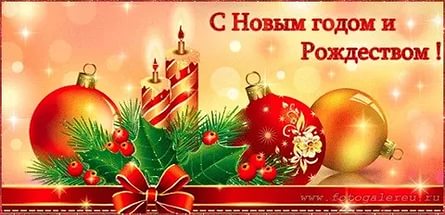        Уважаемые земляки! Администрация и Совет депутатов МО «Пустозерский сельсовет» НАО поздравляют Вас с Новым 2017 годом и Рождеством Христовым!      Пусть Новый год принесет благополучие и уверенность в завтрашнем дне, новые знакомства и счастливые события! Пусть радует каждым своим часом и минуткой, преумножая все хорошее! Желаем Вам войти в этот Новый год с чудесным позитивным настроением, чистыми помыслами, с убежденностью в свои силы! Пусть всё, что намечено обязательно осуществится, появятся новые мысли и идеи, а близкие, родные, друзья всегда будут поддержкой во всем! Здоровья, благополучия, стабильности, успехов и удачи Вам!!!          Уж скоро на часах двенадцать,                     Услышим мы курантов бой,                               Чтоб год две тысячи семнадцать,                                             Шел под счастливою звездой!МП ЗР "Северная  транспортная компания"  информирует население  о том, что пассажирские рейсы  на СВП "В.Самойлов" с 01 по 08 января 2017 года   выполняться не будут. Движение возобновится с 9 января 2017 года. 

Информационный бюллетень №28,  2016  Издатель: Администрация МО «Пустозерский сельсовет»  НАО и  Совет депутатов МО «Пустозерский сельсовет» НАО. Село  Оксино, редактор  Баракова К.Е. Тираж 30  экз. Бесплатно. Отпечатан на принтере Администрации МО «Пустозерский сельсовет» НАО    ОФИЦИАЛЬНОКодбюджетной классификации Российской ФедерацииНаименование  статьи  доходовНаименование  статьи  доходовСумма Сумма 12233000 1 00 00000 00 0000 000НАЛОГОВЫЕ   И   НЕНАЛОГОВЫЕ  ДОХОДЫ  НАЛОГОВЫЕ   И   НЕНАЛОГОВЫЕ  ДОХОДЫ  4 469,94 469,9000 1 01 00000 00 0000 000Налоги на прибыль, доходы Налоги на прибыль, доходы 1150,01150,0000 1 01 02000 01 0000 110Налог на доходы физических лицНалог на доходы физических лиц1150,01150,0182 1 01 02010 01 1000 110Налог на доходы физических лиц с доходов, источником которых является налоговый агент за исключением доходов, в отношении которых исчисление и уплата  налога осуществляется в соответствии со статьями 227,227.1 и 228  Налогового кодекса Российской ФедерацииНалог на доходы физических лиц с доходов, источником которых является налоговый агент за исключением доходов, в отношении которых исчисление и уплата  налога осуществляется в соответствии со статьями 227,227.1 и 228  Налогового кодекса Российской Федерации1150,01150,0000 1 05 00000 00 0000 000Налоги на совокупный  доходНалоги на совокупный  доход2220,02220,0000 1 05 03000 01 0000 110Единый сельскохозяйственный налогЕдиный сельскохозяйственный налог        2220,0        2220,0182 1 05 03010 01 1000 110Единый сельскохозяйственный налогЕдиный сельскохозяйственный налог2220,02220,0000 1 06 00000 00 0000 000Налоги  на  имуществоНалоги  на  имущество         708,2         708,2000 1 06 01000 00 0000 110Налог на имущество  физических лицНалог на имущество  физических лиц6,06,0182 1 06 01030 10 1000 110Налог на имущество  физических лиц, взимаемый по ставкам, применяемым к объектам налогообложения расположенным в границах  сельских  поселенийНалог на имущество  физических лиц, взимаемый по ставкам, применяемым к объектам налогообложения расположенным в границах  сельских  поселений6,06,0000 1 06 06000 00 0000 110Земельный налогЗемельный налог702,2702,2182 1 06 06030 00 0000 110  Земельный налог с организацийЗемельный налог с организаций608,6608,6182 1 06 06033 10 1000 110Земельный налог с организаций, обладающих земельным участком,  расположенным  в границах сельских поселенийЗемельный налог с организаций, обладающих земельным участком,  расположенным  в границах сельских поселений608,6608,6182 1 06 06040 00 0000 110Земельный налог с физических  лицЗемельный налог с физических  лиц93,693,6182 1 06 06043 10 1000 110Земельный налог  с физических лиц, обладающих земельным участком, расположенным  в границах сельских  поселенийЗемельный налог  с физических лиц, обладающих земельным участком, расположенным  в границах сельских  поселений93,693,6000 1 08 00000 00 0000 000Государственная пошлинаГосударственная пошлина20,020,0000 1 08 04000 01 0000 110Государственная пошлина за совершение нотариальных действий (за исключением действий, совершаемых консульскими  учреждениями  Российской Федерации)Государственная пошлина за совершение нотариальных действий (за исключением действий, совершаемых консульскими  учреждениями  Российской Федерации)20,020,0630 1 08 04020 01 1000 110Государственная пошлина за совершение нотариальных действий должностными лицами органов местного самоуправления, уполномоченными в соответствии с законодательными актами Российской Федерации  на совершение нотариальных действийГосударственная пошлина за совершение нотариальных действий должностными лицами органов местного самоуправления, уполномоченными в соответствии с законодательными актами Российской Федерации  на совершение нотариальных действий20,020,0000 1 13 00000 00 0000 000Доходы от оказания платных услуг (работ) и компенсации затрат  государстваДоходы от оказания платных услуг (работ) и компенсации затрат  государства371,7371,7630 1 13 02000 00 0000 130Доходы от компенсации затрат государстваДоходы от компенсации затрат государства371,7371,7630 1 13 02065 10 0000 130Доходы, поступающие  в  порядке  возмещения  расходов,  понесенных  в  связи   с эксплуатацией   имущества   сельских   поселенийДоходы, поступающие  в  порядке  возмещения  расходов,  понесенных  в  связи   с эксплуатацией   имущества   сельских   поселений344,3344,3630 1 13 02990 00 0000 130Прочие  доходы  от  компенсации  затрат   государстваПрочие  доходы  от  компенсации  затрат   государства          27,4          27,4630 1 13 02995 10 0000 130Прочие  доходы  от  компенсации  затрат  бюджетов  сельских  поселенийПрочие  доходы  от  компенсации  затрат  бюджетов  сельских  поселений          27,4          27,4000 2 00 00000 00 0000 000БЕЗВОЗМЕЗДНЫЕ  ПОСТУПЛЕНИЯ    БЕЗВОЗМЕЗДНЫЕ  ПОСТУПЛЕНИЯ           29 334,7       29 334,7000 2 02 00000 00 0000 000БЕЗВОЗМЕЗДНЫЕ ПОСТУПЛЕНИЯ  ОТ ДРУГИХ БЮДЖЕТОВ БЮДЖЕТНОЙ  СИСТЕМЫ  РОССИЙСКОЙ   ФЕДЕРАЦИИБЕЗВОЗМЕЗДНЫЕ ПОСТУПЛЕНИЯ  ОТ ДРУГИХ БЮДЖЕТОВ БЮДЖЕТНОЙ  СИСТЕМЫ  РОССИЙСКОЙ   ФЕДЕРАЦИИ 29 332,1 29 332,1000 2 02 01000 00 0000 151ДОТАЦИИ        БЮДЖЕТАМ    БЮДЖЕТНОЙ  СИСТЕМЫ  РОССИЙСКОЙ ФЕДЕРАЦИИ ДОТАЦИИ        БЮДЖЕТАМ    БЮДЖЕТНОЙ  СИСТЕМЫ  РОССИЙСКОЙ ФЕДЕРАЦИИ         4 790,9        4 790,9000 2 02 01001 00 0000 151Дотации   на   выравнивание   бюджетной обеспеченности ,  в том числе:                                                       Дотации   на   выравнивание   бюджетной обеспеченности ,  в том числе:                                                       4 790,94 790,9630 2 02 01001 10 0000 151  Дотации бюджетам сельских поселений на выравнивание бюджетной обеспеченности  (округ)Дотации бюджетам сельских поселений на выравнивание бюджетной обеспеченности  (округ)2104,42104,4630 2 02 01001 10 0000 151  Дотации  бюджетам сельских поселений на выравнивание бюджетной обеспеченности  (район)Дотации  бюджетам сельских поселений на выравнивание бюджетной обеспеченности  (район)2686,52686,5000 2 02 02000 00 0000 151Субсидии  бюджетам бюджетной системы Российской  Федерации (межбюджетные субсидии)Субсидии  бюджетам бюджетной системы Российской  Федерации (межбюджетные субсидии)          90,0          90,0000 2 02 02999 00 0000 151Прочие субсидииПрочие субсидии          90,0          90,0630 2 02 02999 10 0000 151Прочие субсидии бюджетам сельских поселенийПрочие субсидии бюджетам сельских поселений          90,0          90,0630 2 02 02999 10 0000 151Субсидии местным бюджетам на софинансирование расходных обязательств по содержанию на территории Ненецкого автономного округа мест захоронения участников Великой Отечественной войны, ветеранов боевых действий, участников локальных войн и вооруженных конфликтовСубсидии местным бюджетам на софинансирование расходных обязательств по содержанию на территории Ненецкого автономного округа мест захоронения участников Великой Отечественной войны, ветеранов боевых действий, участников локальных войн и вооруженных конфликтов90,090,0000 2 02 03000 00 0000 151СУБВЕНЦИИ      БЮДЖЕТАМ    БЮДЖЕТНОЙ  СИСТЕМЫ    РОССИЙСКОЙ  ФЕДЕРАЦИИСУБВЕНЦИИ      БЮДЖЕТАМ    БЮДЖЕТНОЙ  СИСТЕМЫ    РОССИЙСКОЙ  ФЕДЕРАЦИИ566,4566,4000 2 02 03015 00 0000 151Субвенции  бюджетам  на  осуществление первичного воинского учета на территориях, где отсутствуют военные комиссариаты  Субвенции  бюджетам  на  осуществление первичного воинского учета на территориях, где отсутствуют военные комиссариаты  135,8135,8630 2 02 03015 10 0000 151Субвенции  бюджетам  сельских поселений на  осуществление первичного воинского учета на территориях, где отсутствуют военные комиссариаты  Субвенции  бюджетам  сельских поселений на  осуществление первичного воинского учета на территориях, где отсутствуют военные комиссариаты  135,8135,8000 2 02 03024 00 0000 151Субвенции местным  бюджетам   на выполнение передаваемых  полномочий субъектов Российской Федерации      Субвенции местным  бюджетам   на выполнение передаваемых  полномочий субъектов Российской Федерации      430,6430,6630 2 02 03024 10 0000 151Субвенции  бюджетам  сельских поселений  на выполнение передаваемых  полномочий субъектов Российской Федерации ,  в том числеСубвенции  бюджетам  сельских поселений  на выполнение передаваемых  полномочий субъектов Российской Федерации ,  в том числе430,6430,6630 2 02 03024 10 0000 151Субвенции  местным  бюджетам  на  осуществление  отдельных  государственных полномочий   в сфере  административных  правонарушений  Субвенции  местным  бюджетам  на  осуществление  отдельных  государственных полномочий   в сфере  административных  правонарушений  30,630,6630 2 02 03024 10 0000 151Субвенции  местным  бюджетам  на осуществление   государственного полномочия                                  Ненецкого автономного округа  по предоставлению единовременной выплаты пенсионерам на капитальный ремонт находящегося в их собственности жилого помещения Субвенции  местным  бюджетам  на осуществление   государственного полномочия                                  Ненецкого автономного округа  по предоставлению единовременной выплаты пенсионерам на капитальный ремонт находящегося в их собственности жилого помещения 400,0400,0000 2 02 04000 00 0000 151Иные межбюджетные трансфертыИные межбюджетные трансферты23 884,823 884,8630 2 02 04999 10 0000 151Прочие межбюджетные трансферты, передаваемые бюджетам сельских поселенийПрочие межбюджетные трансферты, передаваемые бюджетам сельских поселений23 884,823 884,8630 2 02 04999 10 0000 151Иные межбюджетные трансферты на поддержку мер по обеспечению сбалансированности  бюджетов  сельских поселенийИные межбюджетные трансферты на поддержку мер по обеспечению сбалансированности  бюджетов  сельских поселений21 578,921 578,9630 2 02 04999 10 0000 151Иные межбюджетные трансферты на выполнение мероприятий, предусмотренных муниципальной программой "Развитие транспортной инфраструктуры муниципального образования "Муниципальный район "Заполярный район" на 2012-2017 годы" ,  в том числеИные межбюджетные трансферты на выполнение мероприятий, предусмотренных муниципальной программой "Развитие транспортной инфраструктуры муниципального образования "Муниципальный район "Заполярный район" на 2012-2017 годы" ,  в том числе1036,31036,3630 2 02 04999 10 0000 151Создание  условий  для  предоставления  транспортных  услуг  населению  (содержание мест причаливания  в  поселениях)Создание  условий  для  предоставления  транспортных  услуг  населению  (содержание мест причаливания  в  поселениях)97,697,6630 2 02 04999 10 0000 151Создание  условий  для  предоставления  транспортных  услуг  населению  (содержание авиаплощадок  в  поселениях)Создание  условий  для  предоставления  транспортных  услуг  населению  (содержание авиаплощадок  в  поселениях)42,642,6630 2 02 04999 10 0000 151Создание условий для предоставления транспортных услуг населению (ремонт и содержание автомобильных дорог общего пользования местного значения в границах населенных пунктов сельских поселений) за счет средств дорожного фондаСоздание условий для предоставления транспортных услуг населению (ремонт и содержание автомобильных дорог общего пользования местного значения в границах населенных пунктов сельских поселений) за счет средств дорожного фонда381,8381,8630 2 02 04999 10 0000 151Создание условий для предоставления транспортных услуг населению (ремонт и содержание автомобильных дорог общего пользования местного значения в границах населенных пунктов сельских поселений) Создание условий для предоставления транспортных услуг населению (ремонт и содержание автомобильных дорог общего пользования местного значения в границах населенных пунктов сельских поселений) 514,3514,3630 2 02 04999 10 0000 151Иные межбюджетные трансферты на выполнение мероприятий, предусмотренных МП «Защита населения и территорий от ЧС, обеспечение пожарной безопасности и безопасности на водных объектах, антитеррористическая защищенность на территории муниципального района «Заполярный район» на 2014-2020 годы» ,    в  том числе:Иные межбюджетные трансферты на выполнение мероприятий, предусмотренных МП «Защита населения и территорий от ЧС, обеспечение пожарной безопасности и безопасности на водных объектах, антитеррористическая защищенность на территории муниципального района «Заполярный район» на 2014-2020 годы» ,    в  том числе:298,5298,5630 2 02 04999 10 0000 151Организация обучения неработающего населения в области гражданской обороны и защиты от чрезвычайных ситуацийОрганизация обучения неработающего населения в области гражданской обороны и защиты от чрезвычайных ситуаций30,030,0630 2 02 04999 10 0000 151Обеспечение безопасности на водных объектах, в части обозначения маршрутов движения снегоходной техники на водных объектах, болотистой, тундровой местности в зимний периодОбеспечение безопасности на водных объектах, в части обозначения маршрутов движения снегоходной техники на водных объектах, болотистой, тундровой местности в зимний период228,5228,5630 2 02 04999 10 0000 151Предоставление иных межбюджетных трансфертов муниципальным образованиям  на предупреждение и ликвидацию последствий ЧСПредоставление иных межбюджетных трансфертов муниципальным образованиям  на предупреждение и ликвидацию последствий ЧС40,040,0630 2 02 04999 10 0000 151Иные межбюджетные трансферты  на выполнение мероприятий, предусмотренных муниципальной программой «Поддержка муниципальных образований в сфере обращения с отходами производства и потребления на территории муниципального района «Заполярный район»  на 2015-2016 годы «  в том числе;Иные межбюджетные трансферты  на выполнение мероприятий, предусмотренных муниципальной программой «Поддержка муниципальных образований в сфере обращения с отходами производства и потребления на территории муниципального района «Заполярный район»  на 2015-2016 годы «  в том числе;220,2220,2630 2 02 04999 10 0000 151Создание  условий  для  обезвреживания  и  размещения  отходов  на  территории муниципальных образованийСоздание  условий  для  обезвреживания  и  размещения  отходов  на  территории муниципальных образований220,2220,2630 2 02 04999 10 0000 151Иные межбюджетные трансферты  на выполнение мероприятий, предусмотренных муниципальной программой «Обеспечение населения МО «Муниципальный район «Заполярный район» чистой водой»  в том числе;Иные межбюджетные трансферты  на выполнение мероприятий, предусмотренных муниципальной программой «Обеспечение населения МО «Муниципальный район «Заполярный район» чистой водой»  в том числе;750,9750,9630 2 02 04999 10 0000 151Приобретение фильтрующих материалов, запасных частей  и  электронасосов  для  БВПУ  МО «Пустозерский  сельсовет»Приобретение фильтрующих материалов, запасных частей  и  электронасосов  для  БВПУ  МО «Пустозерский  сельсовет»         750,9         750,9000 2 18 00000 00 0000 151Доходы бюджетов  бюджетной системы Российской Федерации от возврата  бюджетами  бюджетной системы Российской Федерации остатков субсидий, субвенций и иных межбюджетных трансфертов, имеющих целевое назначение, прошлых лет Доходы бюджетов  бюджетной системы Российской Федерации от возврата  бюджетами  бюджетной системы Российской Федерации остатков субсидий, субвенций и иных межбюджетных трансфертов, имеющих целевое назначение, прошлых лет 2,62,6630 2 18 05010 10 0000 151Доходы бюджетов сельских поселений от возврата  остатков субсидий, субвенций и иных межбюджетных трансфертов, имеющих целевое назначение, прошлых лет из бюджетов муниципальных районовДоходы бюджетов сельских поселений от возврата  остатков субсидий, субвенций и иных межбюджетных трансфертов, имеющих целевое назначение, прошлых лет из бюджетов муниципальных районов2,62,6         ИТОГО     ДОХОДОВ         ИТОГО     ДОХОДОВ33 804,633 804,6НаименованиеГлаваРазделРазделПодразделЦелеваястатьяГруппы  видоврасходовНаименованиеГлаваРазделРазделПодразделЦелеваястатьяГруппы  видоврасходов        СУММА        СУММА        СУММАВСЕГО  РАСХОДОВв том числе:     33 971,1     33 971,1     33 971,1Администрация муниципального образования «Пустозерский сельсовет»  Ненецкого автономного округа630     33 971,1     33 971,1     33 971,1ОБЩЕГОСУДАРСТВЕННЫЕВОПРОСЫ63001     15 026,4     15 026,4     15 026,4Функционирование  высшего должностного лица субъекта РФ и  муниципального образования6300102      2 791,8      2 791,8      2 791,8Глава муниципального образования630010291.0.00.00000      2 791,8      2 791,8      2 791,8Расходы на содержание органов местного самоуправления и обеспечение  их  функций630010291.0.00.91010      2 791,8      2 791,8      2 791,8Расходы на выплаты персоналу в целях обеспечения выполнения функций государственными (муниципальными) органами, казенными учреждениями, органами управления государственными внебюджетными  фондами630010291.0.00.91010100      2791,8      2791,8      2791,8Функционирование законодательных  (представительных)  органов  государственной власти и представительных органов муниципальных образований6300103       139,7       139,7       139,7Представительный  орган   муниципального   образования630010392.0.00.00000       139,7       139,7       139,7Депутаты  представительного  органа 630010392.1.00.00000        89,7        89,7        89,7Расходы на содержание органов местного самоуправления и обеспечение  их  функций630010392.1.00.91010        89,7        89,7        89,7Расходы на выплату персоналу в целях обеспечения выполнения функций государственными (муниципальными) органами, казенными учреждениями, органами управления государственными внебюджетными фондами630010392.1.00.91010100         89,7         89,7         89,7Аппарат  представительного органа630010392.2.00.00000         50,0         50,0         50,0Расходы на содержание органов местного самоуправления и обеспечение  их  функций630010392.2.00.91010         50,0         50,0         50,0Закупка товаров, работ и услуг для  обеспечения государственных (муниципальных)  нужд630010392.2.00.91010200         50,0         50,0         50,0Функционирование Правительства РФ, высших исполнительных органов государственной власти субъектов РФ, местных администраций6300104     10 863,1     10 863,1     10 863,1Администрация   поселения630010493.0.00.00000     10 863,1     10 863,1     10 863,1Расходы на содержание органов местного самоуправления и обеспечение  их  функций630010493.0.00.91010     10 863,1     10 863,1     10 863,1Расходы на выплаты  персоналу в целях обеспечения выполнения функций государственными (муниципальными) органами, казенными учреждениями, органами управления государственными внебюджетными фондами630010493.0.00.91010100      8667,3      8667,3      8667,3Закупка товаров, работ и услуг для обеспечения государственных (муниципальных)  нужд  630010493.0.00.91010200      2195,8      2195,8      2195,8Обеспечение деятельности финансовых, налоговых и таможенных органов и органов финансового (финансово-бюджетного) надзора  630    01    06       458,1       458,1       458,1Другие   непрограммные   расходы630010698.0.00.00000       458,1       458,1       458,1Межбюджетные  трансферты  из  бюджета  поселения630010698.0.00.99000       458,1       458,1       458,1Иные межбюджетные трансферты для выполнения переданных полномочий контрольно-счетного органа поселения по осуществлению внешнего муниципального финансового контроля 630     01    0698.0.00.99110        458,1        458,1        458,1 Межбюджетные  трансферты630  010698.0.00.99110500        458,1        458,1        458,1Резервные Фонды630 0111         10,0         10,0         10,0Резервный  фонд  местной   администрации630 011190.0.00.00000         10,0         10,0         10,0Резервный  фонд 630 011190.0.00.90010         10,0         10,0         10,0Иные  бюджетные  ассигнования630 011190.0.00.90010800         10,0         10,0         10,0Другие  общегосударственные  вопросы630 0113        763,7        763,7        763,7Выполнение  переданных  государственных   полномочий   630     01    13  95.0.00.00000         30,6         30,6         30,6Субвенции местным бюджетам на осуществление отдельных государственных полномочий  Ненецкого автономного округа в сфере административных правонарушений 630011395.0.00.79210         30,6         30,6         30,6Закупка товаров, работ и услуг для обеспечения государственных (муниципальных)  нужд630011395.0.00.79210200         30,6         30,6         30,6Другие  непрограммные    расходы630011398.0.00.00000        733,1        733,1        733,1Исполнение   судебных   решений630011398.0.00.91030         52,0         52,0         52,0Иные  бюджетные   ассигнования630011398.0.00.91030800         52,0         52,0         52,0Уплата членских взносов  в ассоциацию «Совет муниципальных образований  Ненецкого автономного округа»630011398.0.00.91040        300,0        300,0        300,0Иные бюджетные  ассигнования630011398.0.00.91040800        300,0        300,0        300,0Содержание зданий  и сооружений  на территории  взлетно-посадочных полос и вертолетных площадок630011398.0.00.91080         30,5         30,5         30,5Закупка товаров, работ и услуг для обеспечения государственных (муниципальных) нужд630011398.0.00.91080200         30,5         30,5         30,5Оценка недвижимости, признание прав  и регулирование отношений по государственной  и муниципальной  собственности630011398.0.00.91090        170,0        170,0        170,0Закупка товаров, работ и услуг для обеспечения государственных (муниципальных) нужд630011398.0.00.91090200        170,0        170,0        170,0Уплата взносов на капитальный ремонт по помещениям в многоквартирных домах, включенных в региональную программу капитального ремонта, находящимся в собственности муниципального образования630011398.0.00.91110        32,3        32,3        32,3Закупка товаров, работ и услуг для обеспечения государственных (муниципальных)  нужд 630011398.0.00.91110200        32,3        32,3        32,3Проведение   праздничных   мероприятий  630011398.0.00.91130        36,3        36,3        36,3Закупка товаров, работ и услуг для обеспечения государственных (муниципальных)  нужд  630011398.0.00.91130200        36,3        36,3        36,3Прочие  общегосударственные  вопросы  630011398.0.00.91140        27,4        27,4        27,4Иные бюджетные ассигнования  630011398.0.00.91140800        27,4        27,4        27,4Межбюджетные трансферты из бюджета поселений  630011398.0.00.99000        84,6        84,6        84,6Иные межбюджетные трансферты для выполнения переданных полномочий по определению поставщиков (подрядчиков, исполнителей) в соответствии с пунктом 9 статьи 26 Федерального закона от 05.04.2013 №44-ФЗ   630011398.0.00.99130        84,6        84,6        84,6Межбюджетные   трансферты  630011398.0.00.99130500        84,6        84,6        84,6НАЦИОНАЛЬНАЯ  ОБОРОНА  6300200      135,8      135,8      135,8Мобилизационная  и  вневойсковая  подготовка  6300203      135,8      135,8      135,8Выполнение  переданных   государственных   полномочий  630020395.0.00.00000      135,8      135,8      135,8Осуществление первичного воинского учёта на территориях, где отсутствуют военные комиссариаты   630020395.0.00.51180      135,8      135,8      135,8Закупка товаров, работ и услуг для обеспечения государственных (муниципальных) нужд630020395.0.00.51180200      135,8      135,8      135,8НАЦИОНАЛЬНАЯ   БЕЗОПАСНОСТЬ     И ПРАВООХРАНИТЕЛЬНАЯ    ДЕЯТЕЛЬНОСТЬ6300300      704,7      704,7      704,7Защита населения и территории от чрезвычайных ситуаций природного и  техногенного  характера, гражданская  оборона6300309      298,5      298,5      298,5Муниципальная программа "Защита населения и территорий от ЧС, обеспечение пожарной безопасности и безопасности на водных объектах, антитеррористическая защищенность на территории муниципального района "Заполярный район" на 2014-2020 годы"630030933.0.00.00000      298,5      298,5      298,5 Иные межбюджетные трансферты  в рамках МП "Защита населения и территорий от ЧС, обеспечение пожарной безопасности и безопасности на водных объектах, антитеррористическая защищенность на территории муниципального района "Заполярный район" на 2014-2020 годы"6300309   33.0.00.89220      298,5      298,5Закупка товаров, работ и услуг для обеспечения государственных (муниципальных) нужд630030933.0.00.89220200      298,5      298,5Обеспечение  пожарной   безопасности6300310      406,2Другие  непрограммные   расходы630031098.0.00.00000      406,2Мероприятия в области национальной безопасности и правоохранительной деятельности630031098.0.00.92000      406,2Обеспечение  пожарной  безопасности   630    03    10  98.0.00.92010      406,2Закупка товаров, работ и услуг для обеспечения государственных (муниципальных) нужд630    0310  98.0.00.92010200      406,2Национальная  экономика6300400     1036,3  Транспорт6300408      140,2Муниципальная программа "Развитие транспортной инфраструктуры муниципального образования "Муниципальный район "Заполярный район" на 2012-2017 годы" 630040834.0.00.00000      140,2Иные межбюджетные трансферты в рамках МП "Развитие транспортной инфраструктуры муниципального образования "Муниципальный район "Заполярный район" на 2012-2017 годы" 630040834.0.00.89240      140,2Закупка товаров, работ и услуг для обеспечения государственных (муниципальных) нужд630040834.0.00.89240200      140,2Дорожное  хозяйство (дорожные фонды)6300409      896,1Муниципальная программа "Развитие транспортной инфраструктуры муниципального образования "Муниципальный район "Заполярный район" на 2012-2017 годы"630040934.0.00.00000      896,1Иные межбюджетные трансферты в рамках МП "Развитие транспортной инфраструктуры муниципального образования "Муниципальный район "Заполярный район" на 2012-2017 годы"за счет средств дорожного фонда630040934.0.00.89230      381,8Закупка товаров, работ и услуг для обеспечения государственных (муниципальных) нужд630040934.0.00.89230200      381,8Иные межбюджетные трансферты в рамках МП "Развитие транспортной инфраструктуры муниципального образования "Муниципальный район "Заполярный район" на 2012-2017 годы"630040934.0.00.89240      514,3Закупка товаров, работ и услуг для обеспечения государственных (муниципальных) нужд630040934.0.00.89240200      514,3ЖИЛИЩНО-КОММУНАЛЬНОЕ ХОЗЯЙСТВО6300500   14  883,7Жилищное  хозяйство6300501       210,0Другие  непрограммные  расходы630050198.0.00.00000       210,0Мероприятия  в  области  жилищного  хозяйства630050198.0.00.96100       210,0Текущий  ремонт  муниципального  жилищного   фонда630050198.0.00.96110       210,0Закупка товаров, работ и услуг для обеспечения государственных (муниципальных) нужд630050198.0.00.96110200       210,0Коммунальное хозяйство6300502     10 550,2Муниципальная программа «Поддержка муниципальных образований в сфере обращения с отходами производства и потребления на территории муниципального района «Заполярный район» на 2015-2016 годы»630050232.0.00.00000        220,2Мероприятия в рамках муниципальных программ за счет средств районного бюджета630050232.1.00.00000       220,2Иные межбюджетные трансферты в рамках МП «Поддержка муниципальных образований в сфере обращения с отходами производства и потребления на территории муниципального района «Заполярный район» на 2015-2016 годы»630050232.1.00.89300       220,2Закупка товаров, работ и услуг для обеспечения государственных (муниципальных) нужд630050232.1.00.89300200       220,2Муниципальная программа "Обеспечение населения МО "Муниципальный район "Заполярный район" чистой водой"630050237.0.00.00000       750,9Мероприятия в рамках муниципальных программ за счет средств районного бюджета630050237.1.00.00000       750,9Иные межбюджетные трансферты в рамках МП "Обеспечение населения МО "Муниципальный район "Заполярный район" чистой водой" на приобретение фильтрующих материалов, запасных частей и электронасосов для  БВПУ МО «Пустозерский сельсовет»630050237.1.00.89290       750,9Иные  бюджетные  ассигнования630050237.1.00.89290800        750,9Другие  непрограммные  расходы630050298.0.00.00000      9 579,1Мероприятия  в  области  коммунального  хозяйства630050298.0.00.96200      9 579,1Предоставление субсидий  на  возмещение  убытков, связанных  с оказанием банных услуг по тарифам, не обеспечивающим  возмещение издержек 630050298.0.00.96210      9 409,1Иные   бюджетные  ассигнования630050298.0.00.96210800      9 409,1Другие  мероприятия  в  области  коммунального  хозяйства630050298.0.00.96220        170,0Закупка товаров, работ и услуг для обеспечения государственных (муниципальных) нужд630050298.0.00.96220200        170,0Благоустройство6300503      4 123,5Другие  непрограммные  расходы630050398.0.00.00000      4 123,5Мероприятия  в  области   благоустройства630050398.0.00.96300      4 123,5Уличное  освещение630050398.0.00.96310      3 679,7Закупка товаров, работ и услуг для обеспечения государственных (муниципальных) нужд630050398.0.00.96310200      3 679,7Содержание  и  ремонт  тротуаров630050398.0.00.96320        54,4Закупка товаров, работ и услуг для обеспечения государственных (муниципальных) нужд630050398.0.00.96320200        54,4Озеленение630050398.0.00.96330       128,6Закупка товаров, работ и услуг для обеспечения государственных (муниципальных) нужд630050398.0.00.96330   200       128,6Содержание  мест  захоронения   на  территории   поселения   630    05    0398.0.00.96340         6,0Закупка товаров, работ и услуг для обеспечения государственных (муниципальных) нужд   630    05    0398.0.00.96340200         6,0Сбор и  вывоз  мусора   630    05    0398 0.00.96350       185,5Закупка товаров, работ и услуг для обеспечения государственных (муниципальных) нужд630050398.0.00.96350200       185,5Прочие  мероприятия  по  благоустройству630050398.0.00.96360        69,3Закупка товаров, работ и услуг для обеспечения государственных (муниципальных) нужд630050398.0.00.96360200        69,3ОБРАЗОВАНИЕ6300700      100,0Молодежная политика 6300707      100,0Другие  непрограммные  расходы630070798.0.00.00000      100,0Мероприятия в области физкультуры, спорта, молодежной политики, образования   630    07    07  98.0.00.97000      100,0Проведение  мероприятий  для  детей  и  молодежи630070798.0.00.97010      100,0Закупка товаров, работ и услуг для обеспечения государственных (муниципальных) нужд630070798.0.00.97010200      100,0СОЦИАЛЬНАЯ  ПОЛИТИКА6301000     1 947,9Пенсионное   обеспечение6301001     1 417,0Другие  непрограммные  расходы630100198.0.00.00000     1 417,0 Социальные выплаты (публичные нормативные обязательства)630100198.0.00.94000     1 417,0Доплаты к пенсии  муниципальным служащим в соответствии с законом Ненецкого автономного округа от 24.10.2007 № 140-ОЗ «О муниципальной службе в Ненецком автономном округе»6301001 98.0.00.94010     1 417,0Социальное  обеспечение  и  иные  выплаты  населению6301001 98.0.00.94010300     1 417,0Социальное обеспечение населения6301003      530,9Резервный  фонд  местной  администрации630100390.0.00.90000       40,0Резервный  фонд630100390.0.00.90010       40,0 Социальное  обеспечение  и  иные  выплаты  населению630100390.0.00.90010300       40,0Выполнение  переданных   государственных   полномочий630100395.0.00.00000      400,0Субвенции местным бюджетам  на осуществление государственного полномочия Ненецкого автономного округа по предоставлению единовременной выплаты пенсионерам на капитальный ремонт находящегося в их собственности жилого помещения630100395.0.00.79230      400,0Социальное  обеспечение  и  иные  выплаты  населению   630    10    03  95.0.00.79230     300      400,0Другие  непрограммные  расходы630100398.0.00.00000       90,9Субсидии местным бюджетам на софинансирование расходных обязательств  по содержанию на территории Ненецкого автономного округа мест захоронения участников Великой Отечественной войны, ветеранов боевых действий, участников локальных войн и вооруженных конфликтов630100398.0.00.79530        90,0Закупка товаров, работ и услуг для обеспечения государственных (муниципальных) нужд630100398.0.00.79530200       90,0Содержание  мест  захоронения   на  территории   поселения630100398.0.00.96340        0,9Закупка товаров, работ и услуг для обеспечения государственных (муниципальных) нужд630100398.0.00.96340200        0,9Физическая  культура  и  спорт6301100      136,3Физическая  культура6301101      136,3Другие   непрограммные   расходы630110198.0.00.00000      136,3Мероприятия в области физкультуры, спорта, молодежной политики, образования630110198.0.00.97000      136,3Мероприятия  в  области  физической  культуры   и спорта630110198.0.00.97020      136,3Закупка товаров, работ и услуг для обеспечения государственных (муниципальных) нужд630110198.0.00.97020200      136,3НаименованиеКод бюджетной классификации источников внутреннего  финансирования дефицитов бюджетовСумматыс. руб.12Источники внутреннего финансирования дефицитов бюджетов630 01 00 00 00 00 0000 000166,5Изменение остатков средств на  счетах по учету средств бюджетов630 01 05 00 00 00 0000 000166,5Увеличение  остатков  средств  бюджетов630 01 05 00 00 00 0000 500-33 804,6Увеличение  прочих остатков средств бюджетов630 01 05 02 00 00 0000 500-33 804,6Увеличение  прочих остатков денежных средств бюджетов630 01 05 02 01 00 0000 510-33 804,6Увеличение  прочих остатков денежных средств бюджетов  сельских  поселений630 01 05 02 01 10 0000 510-33 804,6Уменьшение  остатков средств бюджетов630 01 05 00 00 00 0000 60033 971,1Уменьшение  прочих остатков средств бюджетов630 01 05 02 00 00 0000 60033 971,1Уменьшение  прочих остатков денежных средств бюджетов630 01 05 02 01 00 0000 61033 971,1Уменьшение  прочих остатков денежных средств бюджетов  сельских  поселений630 01 05 02 01 10 0000 61033 971,1Кодбюджетной классификации Российской ФедерацииКодбюджетной классификации Российской ФедерацииНаименование  статьи  доходовНаименование  статьи  доходовСумма 11223000 1 00 00000 00 0000 000НАЛОГОВЫЕ   И   НЕНАЛОГОВЫЕ  ДОХОДЫ  4 523,8000 1 01 00000 00 0000 000Налоги на прибыль, доходы 1300,0000 1 01 02000 01 0000 110Налог на доходы физических лиц1300,0182 1 01 02010 01 0000 110Налог на доходы физических лиц с доходов, источником которых является налоговый агент за исключением доходов, в отношении которых исчисление и уплата  налога осуществляется в соответствии со статьями 227,227.1 и 228  Налогового кодекса Российской Федерации1300,0000 1 03 00000 00 0000 000Налоги на товары (работы, услуги), реализуемые на территории Российской Федерации 194,0000 1 03 02000 01 0000 110Акцизы  по подакцизным товарам (продукции), производимым  на  территории Российской Федерации194,0100 1 03 02230 01 0000 110Доходы от уплаты акцизов на дизельное топливо, подлежащие распределению между бюджетами субъектов Российской Федерации и местными бюджетами с учетом установленных дифференцированных нормативов отчислений в местные бюджеты66,3100 1 03 02240 01 0000 110Доходы от уплаты  акцизов на моторные масла для дизельных и (или) карбюраторных (инжекторных) двигателей, подлежащие распределению между бюджетами субъектов Российской Федерации и местными бюджетами с учетом установленных дифференцированных нормативов отчислений в местные бюджеты0,6100 1 03 02250 01 0000 110Доходы от уплаты акцизов на автомобильный бензин, подлежащие распределению между бюджетами субъектов Российской Федерации и местными бюджетами с учетом установленных дифференцированных нормативов отчислений в местные бюджеты140,4100 1 03 02260 01 0000 110Доходы от уплаты акцизов на прямогонный бензин, подлежащие распределению между бюджетами субъектов Российской Федерации и местными бюджетами с учетом установленных дифференцированных нормативов отчислений в местные бюджеты-13,3000 1 05 00000 00 0000 000Налоги на совокупный  доход1860,0000 1 05 03000 01 0000 110Единый сельскохозяйственный налог             1860,0182 1 05 03010 01 0000 110Единый сельскохозяйственный налог1860,0000 1 06 00000 00 0000 000Налоги  на  имущество               708,2000 1 06 01000 00 0000 110Налог на имущество  физических лиц6,0182 1 06 01030 10 0000 110Налог на имущество  физических лиц, взимаемый по ставкам, применяемым к объектам налогообложения расположенным в границах  сельских  поселений6,0000 1 06 06000 00 0000 110Земельный налог702,2182 1 06 06030 00 0000 110  Земельный налог с организаций580,0182 1 06 06033 10 0000 110Земельный налог с организаций, обладающих земельным участком, расположенным в границах сельских поселений580,0182 1 06 06040 00 0000 110Земельный налог с физических  лиц122,0182 1 06 06043 10 0000 110Земельный налог  с физических лиц, обладающих земельным участком, расположенным в границах сельских поселений122,0000 1 08 00000 00 0000 000Государственная пошлина21,1000 1 08 04000 01 0000 110Государственная пошлина за совершение нотариальных действий (за исключением действий, совершаемых консульскими  учреждениями  Российской Федерации)21,1630 1 08 04020 01 0000 110Государственная пошлина за совершение нотариальных действий должностными лицами органов местного самоуправления, уполномоченными в соответствии с законодательными актами Российской Федерации  на совершение нотариальных действий21,1000 1 13 00000 00 0000 000Доходы от оказания платных услуг (работ) и компенсации затрат  государства440,5630 1 13 02000 00 0000 130Доходы от компенсации затрат государства440,5630 1 13 02065 10 0000 130Доходы, поступающие в порядке возмещения расходов, понесенных в связи с эксплуатацией  имущества  сельских  поселений440,5000 2 00 00000 00 0000 000БЕЗВОЗМЕЗДНЫЕ  ПОСТУПЛЕНИЯ                32 622,3000 2 02 00000 00 0000 000БЕЗВОЗМЕЗДНЫЕ ПОСТУПЛЕНИЯ  ОТ ДРУГИХ БЮДЖЕТОВ БЮДЖЕТНОЙ  СИСТЕМЫ  РОССИЙСКОЙ   ФЕДЕРАЦИИ 32 622,3000 2 02 10000 00 0000 151ДОТАЦИИ        БЮДЖЕТАМ    БЮДЖЕТНОЙ  СИСТЕМЫ  РОССИЙСКОЙ ФЕДЕРАЦИИ              10 519,9000 2 02 15001 00 0000 151Дотации   на   выравнивание   бюджетной  обеспеченности ,  в том  числе:                                                        5122,2           630  2 02  15001 10  0000  151Дотации бюджетам сельских поселений на выравнивание бюджетной обеспеченности  (округ)2988,2630 2 02 15001 10 0000 151  Дотации  бюджетам сельских поселений на выравнивание бюджетной обеспеченности  (район)2134,0000 2 02 19999 00 0000 151Прочие дотации              5397,7630 2 02 19999 10 0000 151Прочие  дотации  бюджетам  сельских  поселений  (районные ср-ва)              5397,7000 2 02 30000 00 0000 151СУБВЕНЦИИ      БЮДЖЕТАМ    БЮДЖЕТНОЙ  СИСТЕМЫ    РОССИЙСКОЙ  ФЕДЕРАЦИИ166,5000 2 02 30024 00 0000 151Субвенции местным  бюджетам   на выполнение передаваемых  полномочий субъектов Российской Федерации      23,8630 2 02 30024 10 0000 151Субвенции  бюджетам  сельских поселений  на выполнение передаваемых  полномочий субъектов Российской Федерации ,  в том числе23,8630 2 02 30024 10 0000 151Субвенции  местным  бюджетам  на  осуществление  отдельных  государственных полномочий   в сфере  административных  правонарушений  23,8           000 2 02 35118  00  0000  151Субвенции  бюджетам  на  осуществление первичного воинского учета на территориях, где отсутствуют военные комиссариаты  142,7          630 2 02 35118  10  0000  151Субвенции  бюджетам  сельских поселений на  осуществление первичного воинского учета на территориях, где отсутствуют военные комиссариаты  142,7000 2 02 40000 00 0000 151Иные межбюджетные трансферты21 935,9           000 2 02  40014  00  0000 151Межбюджетные трансферты, передаваемые бюджетам муниципальных образований на осуществление части полномочий по решению вопросов местного значения в соответствии с заключенными соглашениями               295,6630 2 02 40014 10 0000 151Межбюджетные трансферты, передаваемые бюджетам сельских поселений из бюджетов муниципальных районов на осуществление части  полномочий  по решению вопросов местного значения в соответствии с заключенными соглашениями  в том числе:               295,6630 2 02 40014 10 0000 151Иные  межбюджетные  трансферты  в  рамках  подпрограммы 2  "Развитие транспортной  инфраструктуры  поселений  муниципального  района "Заполярный район"  МП "Комплексное  развитие  поселений  муниципального  района "Заполярный  район"  на  2017-2019  годы"  в т.ч:225,6630 2 02 40014 10 0000 151Создание  условий  для  предоставления  транспортных  услуг  населению  (содержание авиаплощадок  в  поселениях)44,9630 2 02 40014 10 0000 151Создание условий для предоставления транспортных услуг населению (содержание мест причаливания  речного  транспорта  в  поселениях)110,6630 2 02 40014 10 0000 151Предоставление иных межбюджетных трансфертов  муниципальным  образованиям  на обозначение  снегоходных   маршрутов60,2630 2 02 40014 10 0000 151Предоставление иных межбюджетных трансфертов  муниципальным  образованиям  на  содержание  снегоходных  маршрутов9,9630 2 02 40014 10 0000 151Иные межбюджетные трансферты в рамках МП "Защита населения и территорий от ЧС, обеспечение пожарной безопасности и безопасности на водных объектах, антитеррористическая защищенность на территории муниципального района "Заполярный район" на 2014-2020 годы" в том числе:70,0630 2 02 40014 10 0000 151Организация обучения неработающего населения  в области  гражданской  обороны  и защиты  от  чрезвычайных  ситуаций30,0630 2 02 40014 10 0000 151Предоставление иных межбюджетных трансфертов  муниципальным  образованиям ЗР на предупреждение и ликвидацию  последствий  ЧС40,0000 2 02 49999 00 0000 151Прочие межбюджетные трансферты, передаваемые бюджетам21 640,3630 2 02 49999 10 0000 151Прочие  межбюджетные  трансферты, передаваемые  бюджетам  сельских  поселений21 640,3630 2 02 49999 10 0000 151Иные межбюджетные трансферты в рамках подпрограммы 6 "Возмещение части затрат на содержание органов местного самоуправления поселений Ненецкого автономного округа"   МП "Развитие административной системы местного самоуправления муниципального района "Заполярный район" на 2017-2019 годы"в том числе:             2693,2630 2 02 49999 10 0000 151На  оплату  коммунальных  услуг  и  твердого  топлива             1054,2630 2 02 49999 10 0000 151На  выплату  пенсий  за  выслугу  лет  лицам, замещавшим  выборные   и  должности муниципальной  службы              1417,0630 2 02 49999 10 0000 151На организацию  и  проведение  выборов  депутатов  законодательных  (представительных) органов  местного  самоуправления  и глав  местных администраций               222,0630 2 02 49999 10 0000 151Иные межбюджетные трансферты в рамках подпрограммы 1 "Строительство (приобретение) и проведение мероприятий по капитальному и текущему ремонту жилых помещений муниципального района "Заполярный район" МП "Комплексное  развитие  поселений  муниципального  района "Заполярный район" на 2017-2019 годы" в том числе:             3916,9630 2 02 49999 10 0000 151Капитальный  и  текущий  ремонт  жилых  домов3916,9630 2 02 49999 10 0000 151Иные межбюджетные трансферты в рамках подпрограммы 2 "Развитие транспортной инфраструктуры поселений муниципального района "Заполярный район" МП "Комплексное  развитие  поселений  муниципального  района "Заполярный  район"  на  2017-2019  годы"  в т.ч:680,6630 2 02 49999 10 0000 151Создание условий для предоставления транспортных услуг населению (ремонт и содержание  автомобильных  дорог общего  пользования  местного  значения)680,6630 2 02 49999 10 0000 151Иные  межбюджетные  трансферты  в  рамках  подпрограммы 5  "Развитие социальной  инфраструктуры  и  создание  комфортных  условий  проживания  в поселениях  муниципального  района "Заполярный район"  МП  "Комплексное  развитие  поселений  муниципального  района "Заполярный район" на 2017-2019 годы" в  том  числе:14160,0630 2 02 49999 10 0000 151Предоставление муниципальным образованиям иных межбюджетных трансфертов на возмещение недополученных доходов, возникающих при оказании сельскому населению услуг общественных бань10112,1630 2 02 49999 10 0000 151Благоустройство  территорий  поселений 299,5630 2 02 49999 10 0000 151Уличное   освещение 3748,4630 2 02 04999 10 0000 151Иные межбюджетные трансферты в рамках подпрограммы  6  "Развитие коммунальной инфраструктуры поселений муниципального района "Заполярный район"    МП  "Комплексное  развитие  поселений  муниципального  района "Заполярный район" на 2017-2019 годы"  в том  числе:189,6630 2 02 04999 10 0000 151Участие  в организации  деятельности  по сбору (в том числе раздельному сбору) и транспортированию  твердых  коммунальных  отходов 189,6         ИТОГО     ДОХОДОВ37 146,1Код бюджетной классификацииРоссийской ФедерацииКод бюджетной классификацииРоссийской ФедерацииНаименование главного администратора АдминистратордоходовДоходов местного бюджетаНаименование главного администратора 100Управление Федерального казначейства по Архангельской области и Ненецкому автономному округу          1 03 02230 01 0000 110Доходы от уплаты акцизов на дизельное топливо, подлежащие распределению между бюджетами субъектов Российской Федерации и местными бюджетами с учетом установленных дифференцированных нормативов отчислений в местные бюджеты          1 03 02240 01 0000 110Доходы от уплаты акцизов на моторные масла для дизельных и (или) карбюраторных (инжекторных) двигателей, подлежащие распределению между бюджетами субъектов Российской Федерации и местными бюджетами с учетом установленных дифференцированных нормативов отчислений в местные бюджеты1 03 02250 01 0000 110Доходы от уплаты акцизов на автомобильный бензин, подлежащие распределению между бюджетами субъектов Российской Федерации и местными бюджетами с учетом установленных дифференцированных нормативов отчислений в местные бюджеты1 03 02260 01 0000 110Доходы от уплаты акцизов на прямогонный бензин, подлежащие распределению между бюджетами субъектов Российской Федерации и местными бюджетами с учетом установленных дифференцированных нормативов отчислений в местные бюджеты182Управление Федеральной налоговой службы по Архангельской области и Ненецкому автономному округу         1 01 02010 01 0000 110Налог на доходы физических лиц с доходов, источником которых является налоговый агент, за исключением доходов, в отношении которых исчисление и уплата налога осуществляется в соответствии со статьями 227,227.1 и 228 Налогового кодекса Российской Федерации         1 01 02020 01 0000 110Налог на доходы физических лиц с доходов, полученных от осуществления деятельности физическими лицами, зарегистрированными в качестве индивидуальных предпринимателей, нотариусов, занимающихся частной практикой, адвокатов, учредивших адвокатские кабинеты, и других лиц, занимающихся частной практикой в соответствии со статьей 227 Налогового кодекса Российской Федерации         1 01 02030 01 0000 110Налог на доходы физических лиц с доходов, полученных физическими лицами в соответствии со статьей 228 Налогового  кодекса  Российской  Федерации         1 05 03010 01 0000 110Единый  сельскохозяйственный  налог         1 05 03020 01 0000 110Единый сельскохозяйственный налог (за налоговые периоды, истекшие до 1 января 2011 года)         1 06 01030 10 0000 110Налог на имущество физических лиц, взимаемый по ставкам, применяемым к объектам налогообложения, расположенных в  границах  сельских  поселений         1 06 06033 10 0000 110Земельный налог с организаций, обладающих земельным участком, расположенным в границах сельских  поселений         1 06 06043 10 0000 110Земельный налог с физических лиц, обладающих земельным участком, расположенным в границах сельских  поселений630Администрация муниципального образования «Пустозерский сельсовет» Ненецкого автономного округа 1 08 04020 01 1000 110Государственная пошлина за совершение нотариальных действий должностными лицами органов местного самоуправления, уполномоченными в соответствии с законодательными актами Российской Федерации на совершение нотариальных действий. 1 08 04020 01 4000 110Государственная пошлина за совершение нотариальных действий должностными лицами органов местного самоуправления, уполномоченными в соответствии с законодательными актами Российской Федерации на совершение нотариальных действий (прочие поступления) 1 11 09045 10 0000 120Прочие поступления от использования имущества, находящегося в собственности сельских поселений (за исключением имущества муниципальных бюджетных и автономных учреждений, а также имущества муниципальных унитарных предприятий, в том числе казенных)1 13 02065 10 0000 130Доходы, поступающие в порядке возмещения расходов, понесенных в связи с эксплуатацией имущества сельских поселений1 13 02995 10 0000 130Прочие  доходы  от компенсации  затрат бюджетов сельских поселений1 16 90050 10 0000 140Прочие поступления от денежных взысканий (штрафов) и иных сумм в возмещение ущерба, зачисляемые в бюджеты сельских поселений117 01050 10 0000 180Невыясненные поступления, зачисляемые в бюджеты сельских поселений.          1 17 05050 10  0000  180Прочие неналоговые доходы бюджетов сельских поселений2 02 15001 10 0000 151Дотации бюджетам сельских поселений на выравнивание  бюджетной  обеспеченности2 02 19999 10 0000 151Прочие  дотации  бюджетам  сельских  поселений2 02 29999 10 0000 151Прочие  субсидии  бюджетам  сельских  поселений2 02 35118 10 0000 151Субвенции бюджетам сельских поселений на осуществление первичного воинского учета на территориях, где отсутствуют военные комиссариаты 2 02 30024 10 0000 151Субвенции бюджетам сельских поселений на выполнение передаваемых полномочий субъектов Российской  Федерации 2 02 40014 10 0000 151Межбюджетные трансферты, передаваемые бюджетам сельских поселений из бюджетов муниципальных районов на осуществление части  полномочий  по решению вопросов местного значения в соответствии с заключенными соглашениями  2 02 49999 10 0000 151Прочие межбюджетные трансферты, передаваемые бюджетам  сельских  поселений 2 07 05030 10 0000 180Прочие безвозмездные поступления в бюджеты сельских поселений2 08 05000 10 0000 180Перечисления из бюджетов сельских поселений (в бюджеты поселений) для осуществления возврата (зачета) излишне уплаченных или излишне взысканных сумм налога, сбора и иных платежей, а также сумм процентов за несвоевременное осуществление такого возврата и процентов, начисленных на излишне взысканные суммы.2 18 05010 10 0000 151Доходы  бюджетов  сельских поселений от возврата остатков субсидий, субвенций и иных межбюджетных трансфертов, имеющих целевое назначение, прошлых лет из бюджетов муниципальных районов2 19 05000 10 0000 151Возврат остатков субсидий, субвенций и иных межбюджетных трансфертов, имеющих целевое назначение прошлых лет из бюджетов сельских поселенийНаименованиеГлаваРазделРазделПодразделЦелеваястатьяГруппы  видоврасходовНаименованиеГлаваРазделРазделПодразделЦелеваястатьяГруппы  видоврасходов        СУММА        СУММА        СУММАВСЕГО  РАСХОДОВв том числе:     37 146,1     37 146,1     37 146,1Администрация муниципального образования «Пустозерский сельсовет»  Ненецкого автономного округа630     37 146,1     37 146,1     37 146,1ОБЩЕГОСУДАРСТВЕННЫЕВОПРОСЫ63001     15 018,8     15 018,8     15 018,8Функционирование  высшего должностного лица субъекта РФ и  муниципального образования6300102      2568,8      2568,8      2568,8Глава муниципального образования630010291.0.00.00000      2568,8      2568,8      2568,8Расходы на содержание органов местного самоуправления и обеспечение их функций630010291.0.00.91010      2568,8      2568,8      2568,8Расходы на выплаты персоналу в целях обеспечения выполнения функций государственными (муниципальными) органами, казенными учреждениями, органами управления государственными внебюджетными фондами630010291.0.00.91010100      2568,8      2568,8      2568,8Функционирование законодательных  (представительных)  органов  государственной власти и представительных органов муниципальных образований6300103       114,0       114,0       114,0Представительный  орган  муниципального  образования630010392.0.00.00000       114,0       114,0       114,0Депутаты  представительного  органа 630010392.1.00.00000         84,0         84,0         84,0Расходы на содержание органов местного самоуправления и обеспечение их функций630010392.1.00.91010         84,0         84,0         84,0Расходы на выплату персоналу в целях обеспечения выполнения функций государственными (муниципальными) органами, казенными учреждениями, органами управления государственными внебюджетными фондами630010392.1.00.91010100         84,0         84,0         84,0Аппарат  представительного  органа630010392.2.00.00000         30,0         30,0         30,0Расходы на содержание органов местного самоуправления и обеспечение их функций630010392.2.00.91010         30,0         30,0         30,0Закупка товаров, работ и услуг для обеспечения государственных (муниципальных) нужд630010392.2.00.91010200         30,0         30,0         30,0Функционирование Правительства РФ, высших исполнительных органов государственной власти субъектов РФ, местных администраций6300104     10 971,7     10 971,7     10 971,7Муниципальная программа "Развитие  административной системы местного самоуправления муниципального района "Заполярный район" на 2017-2019 годы»630010431.0.00.00000      1054,2      1054,2      1054,2Подпрограмма 6 "Возмещение части затрат на содержание органов местного  самоуправления  поселений Ненецкого автономного округа"630010431.6.00.00000      1054,2      1054,2      1054,2Иные межбюджетные трансферты в рамках подпрограммы 6 "Возмещение части затрат на содержание органов местного самоуправления  поселений  Ненецкого  автономного  округа"  в т.ч:630010431.6.00.89400      1054,2      1054,2      1054,2Расходы на оплату коммунальных услуг и приобретение твердого топлива630010431.6.00.89400      1054,2      1054,2      1054,2Закупка товаров, работ и услуг для обеспечения государственных (муниципальных) нужд630010431.6.00.89400200      1054,2      1054,2      1054,2Администрация   поселения630010493.0.00.00000      9917,5      9917,5      9917,5Расходы на содержание органов местного самоуправления и обеспечение их функций630010493.0.00.91010      9917,5      9917,5      9917,5Расходы на выплаты  персоналу в целях обеспечения выполнения функций государственными (муниципальными) органами, казенными учреждениями, органами управления государственными внебюджетными фондами630010493.0.00.91010100      8812,1      8812,1      8812,1Закупка товаров, работ и услуг для обеспечения государственных (муниципальных) нужд  630010493.0.00.91010200      1060,4      1060,4      1060,4Иные  бюджетные  ассигнования630010493.0.00.91010800        45,0        45,0        45,0Обеспечение деятельности финансовых, налоговых и таможенных органов и органов финансового (финансово-бюджетного) надзора   630    01    06       448,5       448,5       448,5Другие   непрограммные   расходы630010698.0.00.00000       448,5       448,5       448,5Межбюджетные  трансферты  из  бюджета  поселения630010698.0.00.99000       448,5       448,5       448,5Иные межбюджетные трансферты для выполнения переданных полномочий контрольно-счетного органа поселения по осуществлению внешнего муниципального финансового контроля   630     01    0698.0.00.99110        448,5        448,5        448,5 Межбюджетные  трансферты630     010698.0.00.99110500        448,5        448,5        448,5Обеспечение  проведения  выборов  и  референдумов630 0107        400,0        400,0        400,0Муниципальная программа «Развитие административной системы местного самоуправления муниципального района «Заполярный  район»  на  2017-2019  годы»630010731.0.00.00000        222,0        222,0        222,0Подпрограмма 6 "Возмещение части затрат на содержание органов местного самоуправления  поселений Ненецкого автономного округа"630010731.6.00.89400        222,0        222,0        222,0Иные межбюджетные трансферты в рамках подпрограммы 6 «Возмещение части затрат на содержание органов местного самоуправления  поселений  Ненецкого  автономного  округа»  в  т .ч:630010731.6.00.89400        222,0        222,0        222,0Расходы, связанные с организацией и проведением выборов депутатов законодательных (представительных) органов местного самоуправления и глав местных  администраций   630010731.6.00.89400        222,0        222,0        222,0Закупка товаров, работ и услуг для обеспечения государственных (муниципальных) нужд630010731.6.00.89400200        222,0        222,0        222,0Глава муниципального образования630010791.0.00.00000        100,0        100,0        100,0Проведение  выборов  главы  630010791.0.00.91050        100,0        100,0        100,0Закупка товаров, работ и услуг для обеспечения государственных (муниципальных) нужд630010791.0.00.91050200        100,0        100,0        100,0Представительный  орган  муниципального  образования630010792.0.00.00000         78,0         78,0         78,0Проведение  выборов  депутатов  представительного  органа630010792.0.00.91060         78,0         78,0         78,0Закупка товаров, работ и услуг для обеспечения государственных (муниципальных) нужд630010792.0.00.91060200         78,0         78,0         78,0Резервные Фонды630 0111         50,0         50,0         50,0Резервный фонд  местной  администрации630 011190.0.00.00000         50,0         50,0         50,0Резервный  фонд 630 011190.0.00.90010         50,0         50,0         50,0Иные бюджетные ассигнования630 011190.0.00.90010800         50,0         50,0         50,0Другие общегосударственные вопросы630 0113        465,8        465,8        465,8Муниципальная программа "Комплексное развитие поселений муниципального  района  «Заполярный район»  на 2017-2019 годы»630011332.0.00.00000         70,1         70,1         70,1Подпрограмма 2 "Развитие транспортной инфраструктуры поселений муниципального района "Заполярный район"630011332.2.00.00000         70,1         70,1         70,1Иные межбюджетные трансферты в рамках  подпрограммы  2 «Развитие  транспортной  инфраструктуры  поселений  муниципального  района  «Заполярный район»    в том числе:630011332.2.00.89220         70,1         70,1         70,1Предоставление иных межбюджетных трансфертов муниципальным образованиям  на  обозначение  снегоходных  маршрутов630011332.2.00.89220         60,2         60,2         60,2Предоставление иных межбюджетных трансфертов муниципальным образованиям  на  содержание  снегоходных  маршрутов630011332.2.00.89220          9,9          9,9          9,9Закупка товаров, работ и услуг для обеспечения государственных (муниципальных) нужд630011332.2.00.89220200         70,1         70,1         70,1Выполнение переданных  государственных  полномочий   630    01    1395.0.00.00000         23,8         23,8         23,8Субвенции местным бюджетам на осуществление отдельных государственных полномочий  Ненецкого автономного округа в сфере административных правонарушений 630011395.0.00.79210         23,8         23,8         23,8Закупка товаров, работ и услуг для обеспечения государственных (муниципальных) нужд630011395.0.00.79210800         23,8         23,8         23,8Другие  непрограммные   расходы630011398.0.00.00000        371,9        371,9        371,9Уплата членских взносов в ассоциацию «Совет муниципальных образований  Ненецкого автономного округа»630011398.0.00.91040        125,0        125,0        125,0Иные   бюджетные  ассигнования 630011398.0.00.91040800        125,0        125,0        125,0Содержание зданий  и сооружений  на территории  взлетно-посадочных полос и вертолетных площадок630011398.0.00.91080         20,0         20,0         20,0Закупка товаров, работ и услуг для обеспечения государственных (муниципальных) нужд630011398.0.00.91080200         20,0         20,0         20,0Оценка  недвижимости, признание прав и регулирование отношений по  государственной  и муниципальной  собственности630011398.0.00.91090        106,0        106,0        106,0Закупка товаров, работ и услуг для обеспечения государственных (муниципальных) нужд630011398.0.00.91090200        106,0        106,0        106,0Уплата взносов на капитальный ремонт по помещениям в многоквартирных домах, включенных в региональную программу капитального ремонта, находящимся в собственности муниципального образования630011398.0.00.91110        34,4        34,4        34,4Закупка товаров, работ и услуг для обеспечения государственных (муниципальных) нужд 630011398.0.00.91110200        34,4        34,4        34,4Межбюджетные трансферты из бюджета поселений  630011398.0.00.99000        86,5        86,5        86,5Иные межбюджетные трансферты для выполнения переданных полномочий по определению поставщиков (подрядчиков, исполнителей) в соответствии с пунктом 9 статьи 26 Федерального закона от 05.04.2013 №44-ФЗ   630011398.0.00.99130        86,5        86,5        86,5Межбюджетные   трансферты  630011398.0.00.99130500        86,5        86,5        86,5НАЦИОНАЛЬНАЯ  ОБОРОНА  6300200      142,7      142,7      142,7Мобилизационная и вневойсковая подготовка  6300203      142,7      142,7      142,7Выполнение переданных  государственных  полномочий  630020395.0.00.00000      142,7      142,7      142,7Осуществление первичного воинского учёта на территориях, где отсутствуют военные комиссариаты   630020395.0.00.51180      142,7      142,7      142,7Закупка товаров, работ и услуг для обеспечения государственных (муниципальных) нужд630020395.0.00.51180200      142,7      142,7      142,7НАЦИОНАЛЬНАЯ   БЕЗОПАСНОСТЬ     И ПРАВООХРАНИТЕЛЬНАЯ    ДЕЯТЕЛЬНОСТЬ6300300      480,0      480,0      480,0Защита населения и территории от чрезвычайных ситуаций природного и техногенного характера, гражданская оборона6300309       70,0       70,0       70,0Муниципальная программа "Защита населения и территорий от ЧС, обеспечение пожарной безопасности и безопасности на водных объектах, антитеррористическая защищенность на территории муниципального района "Заполярный район" на 2014-2020 годы"630030933.0.00.00000       70,0       70,0       70,0 Иные межбюджетные трансферты  в рамках МП "Защита населения и территорий от ЧС, обеспечение пожарной безопасности и безопасности на водных объектах, антитеррористическая защищенность на территории муниципального района "Заполярный район" на 2014-2020 годы"  в  том числе:630030933.0.00.89300       70,0       70,0Организация обучения неработающего населения в области гражданской обороны и защиты от чрезвычайных ситуаций630030933.0.00.89300       30,0       30,0Предоставление иных межбюджетных трансфертов муниципальным образованиям ЗР на предупреждение и ликвидацию последствий ЧС630030933.0.00.89300       40,0       40,0Закупка товаров, работ и услуг для обеспечения государственных (муниципальных) нужд630030933.0.00.89300200       70,0       70,0Обеспечение  пожарной   безопасности6300310      410,0Другие  непрограммные   расходы630031098.0.00.00000      410,0Мероприятия в области национальной безопасности и правоохранительной деятельности630031098.0.00.92000      410,0Обеспечение  пожарной  безопасности   630    03    10  98.0.00.92010      410,0Закупка товаров, работ и услуг для обеспечения государственных (муниципальных) нужд630    0310  98.0.00.92010200      410,0Национальная экономика6300400     1030,1  Транспорт6300408      155,5Муниципальная программа "Комплексное развитие поселений муниципального  района  «Заполярный район»  на 2017-2019 годы»630040832.0.00.00000      155,5Подпрограмма 2 "Развитие транспортной инфраструктуры поселений муниципального района "Заполярный район"630040832.2.00.00000      155,5Иные межбюджетные трансферты в рамках  подпрограммы  2 «Развитие  транспортной  инфраструктуры  поселений  муниципального  района  «Заполярный район»    в том числе:630040832.2.00.89220      155,5Создание  условий  для  предоставления  транспортных  услуг  населению  (содержание авиаплощадок  в  поселениях)630040832.2.00.89220       44,9Создание условий для предоставления транспортных услуг населению (содержание мест причаливания речного транспорта в поселениях)630040832.2.00.89220      110,6Закупка товаров, работ и услуг для обеспечения государственных (муниципальных) нужд630040832.2.00.89220200      155,5Дорожное  хозяйство (дорожные фонды)6300409      874,6Муниципальная программа "Комплексное развитие поселений муниципального  района  «Заполярный район»  на 2017-2019 годы»630040932.0.00.00000      680,6Подпрограмма 2 "Развитие транспортной инфраструктуры поселений муниципального района "Заполярный район"630040932.2.00.00000      680,6Иные межбюджетные трансферты в рамках  подпрограммы  2 «Развитие  транспортной  инфраструктуры  поселений  муниципального  района  «Заполярный район»  в  т. ч:630040932.2.00.89220      680,6Создание условий для предоставления транспортных услуг населению (ремонт и содержание  автомобильных  дорог общего  пользования  местного  значения)630040932.2.00.89220      680,6Закупка товаров, работ и услуг для обеспечения государственных (муниципальных) нужд630040932.2.00.89220200      680,6Другие  непрограммные  расходы630040998.0.00.00000      194,0Мероприятия  в  области  национальной   экономики630040998.0.00.93000      194,0Муниципальный  дорожный   фонд      630    04    09  98.0.00. 93100      194,0Закупка товаров, работ и услуг для обеспечения государственных (муниципальных) нужд630040998.0.00.93100200      194,0ЖИЛИЩНО-КОММУНАЛЬНОЕ ХОЗЯЙСТВО6300500   18 762,5Жилищное  хозяйство6300501     3966,9Муниципальная программа "Комплексное развитие поселений муниципального  района "Заполярный район" на 2017-2019 годы"630050132.0.00.00000     3916,9Подпрограмма 1 "Строительство (приобретение) и проведение мероприятий по капитальному и текущему ремонту жилых помещений муниципального района "Заполярный район"630050132.1.00.00000     3916,9Иные межбюджетные трансферты в рамках подпрограммы 1 "Строительство (приобретение) и проведение мероприятий по капитальному и текущему ремонту жилых помещений муниципального района "Заполярный район" в т.ч:630050132.1.00.89210     3916,9Капитальный  и  текущий  ремонт  жилых  домов630050132.1.00.89210     3916,9Закупка товаров, работ и услуг для обеспечения государственных (муниципальных) нужд630050132.1.00.89210200     3916,9Другие  непрограммные  расходы630050198.0.00.00000        50,0Мероприятия  в  области  жилищного  хозяйства630050198.0.00.96100        50,0Текущий  ремонт  муниципального  жилищного  фонда630050198.0.00.96110        50,0Закупка товаров, работ и услуг для обеспечения государственных (муниципальных) нужд630050198.0.00.96110200        50,0Коммунальное хозяйство6300502     10301,7Муниципальная программа "Комплексное развитие поселений муниципального  района "Заполярный район" на 2017-2019 годы" 630050232.0.00.00000     10301,7Подпрограмма 5 "Развитие социальной инфраструктуры и создание комфортных условий проживания в поселениях муниципального района "Заполярный район" 63005    0232.5.00.00000     10112,1Иные межбюджетные трансферты в рамках подпрограммы 5 "Развитие социальной инфраструктуры и создание комфортных условий проживания в поселениях муниципального района "Заполярный район"  в  т.ч: 630050232.5.00.89250     10112,1Предоставление муниципальным образованиям иных межбюджетных трансфертов на возмещение недополученных доходов, возникающих при  оказании  сельскому  населению  услуг  общественных  бань    630    05    0232.5.00.89250     10112,1Иные   бюджетные  ассигнования   630    05    0232.5.00.89250800     10112,1Подпрограмма 6 "Развитие коммунальной инфраструктуры поселений муниципального района "Заполярный район"630050232.6.00.00000       189,6Иные межбюджетные трансферты в рамках подпрограммы 6 "Развитие коммунальной инфраструктуры поселений муниципального района "Заполярный район"  в  т.ч:630050232.6.00.89260       189,6Участие  в организации  деятельности  по сбору (в том числе раздельному сбору) и транспортированию  твердых  коммунальных  отходов630050232.6.00.89260       189,6Закупка товаров, работ и услуг для обеспечения государственных (муниципальных) нужд630050232.6.00.89260200       189,6Благоустройство6300503      4493,9Муниципальная программа "Комплексное развитие поселений муниципального  района "Заполярный район" на 2017-2019 годы"630050332.0.00.00000      4047,9Подпрограмма 5 "Развитие социальной инфраструктуры и создание комфортных условий проживания в поселениях муниципального района "Заполярный район"630050332.5.00.00000      4047,9Иные межбюджетные трансферты в рамках подпрограммы 5 "Развитие социальной инфраструктуры и создание комфортных условий проживания в поселениях муниципального района "Заполярный район"  в  т.ч:630050332.5.00.89250      4047,9Благоустройство  поселений630050332.5.00.89250       299,5Уличное   освещение630050332.5.00.89250      3748,4Закупка товаров, работ и услуг для обеспечения государственных (муниципальных) нужд630050332.5.00.89250200      4047,9Другие  непрограммные  расходы630050398.0.00.00000       446,0Мероприятия  в  области   благоустройства630050398.0.00.96300       446,0Содержание  и  ремонт  тротуаров630050398.0.00.96320       50,0Закупка товаров, работ и услуг для обеспечения государственных (муниципальных) нужд630050398.0.00.96320200       50,0Озеленение630050398.0.00.96330       130,0Закупка товаров, работ и услуг для обеспечения государственных (муниципальных) нужд630050398.0.00.96330   200       130,0Содержание  мест  захоронения   на  территории   поселения   630    05    0398.0.00.96340         6,0Закупка товаров, работ и услуг для обеспечения государственных (муниципальных) нужд   630    05    0398.0.00.96340200         6,0Сбор и  вывоз  мусора   630    05    0398 0.00.96350       190,0Закупка товаров, работ и услуг для обеспечения государственных (муниципальных) нужд630050398.0.00.96350200       190,0Прочие  мероприятия  по  благоустройству630050398.0.00.96360        70,0Закупка товаров, работ и услуг для обеспечения государственных (муниципальных) нужд630050398.0.00.96360200        70,0ОБРАЗОВАНИЕ6300700      100,0Молодежная   политика 6300707      100,0Другие  непрограммные  расходы630070798.0.00.00000      100,0Мероприятия в области физкультуры, спорта, молодежной политики, образования   630    07    07  98.0.00.97000      100,0Проведение  мероприятий  для  детей  и  молодежи630070798.0.00.97010      100,0Закупка товаров, работ и услуг для обеспечения государственных (муниципальных) нужд630070798.0.00.97010200      100,0СОЦИАЛЬНАЯ  ПОЛИТИКА6301000     1612,0Пенсионное   обеспечение6301001     1417,0Муниципальная программа «Развитие административной системы местного самоуправления муниципального района «Заполярный  район»  на  2017-2019  годы»6301001  31.0.00.00000     1417,0Подпрограмма 6 "Возмещение части затрат на содержание органов местного самоуправления поселений Ненецкого автономного округа"630100131.6.00.00000     1417,0Иные межбюджетные трансферты в рамках подпрограммы 6 «Возмещение части затрат на содержание органов местного самоуправления  поселений  Ненецкого  автономного  округа»  в  т. ч:630100131.6.00.89400      1417,0Расходы на выплату пенсий за выслугу лет лицам, замещавшим выборные  должности   и должности  муниципальной  службы630100131.6.00.89400     1417,0Социальное  обеспечение  и  иные  выплаты  населению630100131.6.00.89400 300     1417,0Социальное обеспечение населения6301003      195,0Муниципальная программа  «Старшее поколение» (2017)630100341.0.00.95010        65,0 Закупка товаров, работ и услуг для обеспечения государственных (муниципальных) нужд630100341.0.00.95010200        65,0Физическая  культура  и  спорт6301100      130,0Физическая  культура6301101      130,0Другие  непрограммные  расходы630110198.0.00.00000      130,0Мероприятия в области физкультуры, спорта, молодежной политики, образования630110198.0.00.97000      130,0Мероприятия в области физической культуры  и спорта630110198.0.00.97020      130,0Закупка товаров, работ и услуг для обеспечения государственных (муниципальных) нужд630110198.0.00.97020200      130,0НаименованиеКод бюджетной классификации источников внутреннего  финансирования дефицитов бюджетовСумматыс. руб.12Источники внутреннего финансирования дефицитов  бюджетов  630 01 00 00 00 00 0000 0000,00Изменение остатков средств на  счетах по учету средств бюджетов  630 01 05 00 00 00 0000 0000,00Увеличение  остатков средств бюджетов  630 01 05 00 00 00 0000 500-37 146,1Увеличение  прочих остатков средств бюджетов  630 01 05 02 00 00 0000 500-37 146,1Увеличение  прочих остатков денежных средств бюджетов  630 01 05 02 01 00 0000 510-37 146,1Увеличение  прочих остатков денежных средств бюджетов  сельских  поселений  630 01 05 02 01 10 0000 510-37 146,1Уменьшение  остатков средств бюджетов  630 01 05 00 00 00 0000 600 37 146,1Уменьшение  прочих остатков средств бюджетов  630 01 05 02 00 00 0000 600 37 146,1Уменьшение  прочих остатков денежных средств бюджетов  630 01 05 02 01 00 0000 610 37 146,1Уменьшение  прочих остатков денежных средств бюджетов  сельских  поселений  630 01 05 02 01 10 0000 610 37 146,1              Перечень главных администраторов источников внутреннего финансирования                                                        дефицита  местного бюджета  на 2017 год               Перечень главных администраторов источников внутреннего финансирования                                                        дефицита  местного бюджета  на 2017 год               Перечень главных администраторов источников внутреннего финансирования                                                        дефицита  местного бюджета  на 2017 год Код группы, подгруппы, статьи и вида источниковНаименованиеАдминистрация муниципального образования «Пустозерский сельсовет» Ненецкого автономного округа 01 05 02 01 10 0000 510Увеличение прочих остатков денежных средств бюджетов  сельских поселений 01 05 02 01 10 0000 610Уменьшение прочих остатков денежных средств бюджетов   сельских поселений№п/пНаименование  имуществаМестонахождениеимуществаКадастровый номер имуществаПротяженность(м)1.Воздушная линия электропередачВЛ-04 кВ-1 очередьНенецкий автономный округс. Оксино83:00:040014:4516100ПОЗДРАВЛЕНИЯОБЪЯВЛЕНИЯ